中華民國雪橇協會112年度出席第71屆國際雪橇總會年會會議報告表中華民國雪橇協會112年度出席第71屆國際雪橇總會年會會議報告表中華民國雪橇協會112年度出席第71屆國際雪橇總會年會會議報告表中華民國雪橇協會112年度出席第71屆國際雪橇總會年會會議報告表中華民國雪橇協會112年度出席第71屆國際雪橇總會年會會議報告表中華民國雪橇協會112年度出席第71屆國際雪橇總會年會會議報告表中華民國雪橇協會112年度出席第71屆國際雪橇總會年會會議報告表中華民國雪橇協會112年度出席第71屆國際雪橇總會年會會議報告表中華民國雪橇協會112年度出席第71屆國際雪橇總會年會會議報告表會議名稱會議名稱中文：第71屆國際雪橇總會年會中文：第71屆國際雪橇總會年會中文：第71屆國際雪橇總會年會中文：第71屆國際雪橇總會年會中文：第71屆國際雪橇總會年會中文：第71屆國際雪橇總會年會中文：第71屆國際雪橇總會年會會議名稱會議名稱英文：71th FIL Congress英文：71th FIL Congress英文：71th FIL Congress英文：71th FIL Congress英文：71th FIL Congress英文：71th FIL Congress英文：71th FIL Congress會議地點會議地點羅馬尼亞-布加勒斯特羅馬尼亞-布加勒斯特羅馬尼亞-布加勒斯特羅馬尼亞-布加勒斯特羅馬尼亞-布加勒斯特羅馬尼亞-布加勒斯特羅馬尼亞-布加勒斯特會議日期會議日期112年　6月17日 至 6月 18日112年　6月17日 至 6月 18日112年　6月17日 至 6月 18日112年　6月17日 至 6月 18日112年　6月17日 至 6月 18日112年　6月17日 至 6月 18日112年　6月17日 至 6月 18日出返國日　期出返國日　期112年　6月15日 至112年　6月20日112年　6月15日 至112年　6月20日112年　6月15日 至112年　6月20日出席代表姓名出席代表姓名江怡儒江怡儒出返國日　期出返國日　期112年　6月15日 至112年　6月20日112年　6月15日 至112年　6月20日112年　6月15日 至112年　6月20日出席代表職稱出席代表職稱專員專員總會會員國數：52總會會員國數：52總會會員國數：52總會會員國數：52總會會員國數：52總會會員國數：52總會會員國數：52總會會員國數：52總會會員國數：52出席本次會議會員國數：32人(投票-絕對多數決人數需22人，相對多數決過半人數需17人)出席本次會議會員國數：32人(投票-絕對多數決人數需22人，相對多數決過半人數需17人)出席本次會議會員國數：32人(投票-絕對多數決人數需22人，相對多數決過半人數需17人)出席本次會議會員國數：32人(投票-絕對多數決人數需22人，相對多數決過半人數需17人)出席本次會議會員國數：32人(投票-絕對多數決人數需22人，相對多數決過半人數需17人)出席本次會議會員國數：32人(投票-絕對多數決人數需22人，相對多數決過半人數需17人)出席本次會議會員國數：32人(投票-絕對多數決人數需22人，相對多數決過半人數需17人)出席本次會議會員國數：32人(投票-絕對多數決人數需22人，相對多數決過半人數需17人)出席本次會議會員國數：32人(投票-絕對多數決人數需22人，相對多數決過半人數需17人)本次會議座位排序：T 字序，瑞典之後，土耳其之前本次會議座位排序：T 字序，瑞典之後，土耳其之前本次會議座位排序：T 字序，瑞典之後，土耳其之前本次會議座位排序：T 字序，瑞典之後，土耳其之前本次會議座位排序：T 字序，瑞典之後，土耳其之前本次會議座位排序：T 字序，瑞典之後，土耳其之前本次會議座位排序：T 字序，瑞典之後，土耳其之前本次會議座位排序：T 字序，瑞典之後，土耳其之前本次會議座位排序：T 字序，瑞典之後，土耳其之前會議主要討論要點及決議事項（附議程）：下文所提FIL完整名稱為國際雪橇協會(International Luge Federation)一、議程6月17日(一)開幕、會長致詞(二)出席唱名及投票須知(三)覆核上屆會議議程及會議紀錄(四)授獎     (五)宣布新進會員國(六)執行委員會報告：    會長會務報告/秘書長會務報告-其他執行委員會委員之會務報告請參考年會彙編卷宗(七)會議報告內容討論(八)會員提案討論與即刻投票表決    執委會2022.9.23議決投票/FIL章程提議/其他提案(九)財務情形及預算呈報(十)監督委員會報告與執行委員聲明發布(十一)決議年度會員費(十二)FIL-2026雪橇戰略規劃畫工作小組報告6月18日(十三)主辦國義大利報告2026年米蘭-柯爾蒂納(Milano-Cortina)冬季奧林匹克運動會雪橇賽事      籌備情形與相關資訊(十四)主辦國韓國報告2024年平昌(PyeongChang)冬季青年奧林匹克運動會雪橇賽事籌備情形與      相關資訊(十五)2024年FIL錦標賽事主辦單位報告(十六)提案表決-執委會2022.9.23議決案、FIL章程、其他提案(十七)1.至2027年FIL之錦標賽事，賽事主辦與爭奪主辦權國家之報告2.投票表決(十八)根據FIL章程舉行選舉-1.任命選舉委員會 2. FIL財務長票選(十九)2023/24賽季運輸物流-重要資訊報告    (二十)2024年會地點決議    (二十一)其他事項二、議程摘要與相關決議事項6月17日開幕致詞：-年會主辦國羅馬尼亞雪車雪橇協會會長致詞，歡迎各位蒞臨布加勒斯特參加本屆年會。-雪橇總會會長感謝羅馬尼亞雪車雪橇協會協助舉辦年會與活動安排，預祝接下來2天有完 滿的年會。 -榮譽成員唱名感謝。-會員國和相關賽事組織新上任的高層官員唱名恭喜與哀悼離世的FIL工作(會員)夥伴 (捷克雪橇協會新任秘書長/拉脫維亞雪橇協會新會長/2026米蘭冬奧賽事籌備長)(秘書長主持)出席會員國唱名及確定有效投票需求人數：出席32人(有效投票人數-絕對多數決人數需22人，相對多數決(過半)人數需17人)第70屆年會會議議程與紀錄覆核表決-全數通過。FIL榮譽成員獎章授獎宣告奈及利亞(非洲第一個)成為FIL新進會員國。執委會報告：會長：執委會成員重選後的第一年，繼續努力朝FIL Slide 2026的目標努力與前進；回顧2022/23賽季，因為有各個環節的順暢溝通，與主辦單位的良好組織，所有賽事都順利完成。另外感謝電視與媒體轉播，帶來成功與精彩的賽事畫面，最重要是廣大雪橇迷的支持。展望未來，有2024年平昌冬青奧、2026年米蘭冬奧和達到性別平等目標的挑戰；持續的與IOC、電視多媒體合作俄羅斯議題持續關注雪橇大眾化和持續發展的目標有賴各部的團隊合作與支持結語：個人特別感謝FIL同事的支持，讓一切計畫得以推動與執行。秘書長：Covid-19期間是有史以來最艱鉅的時期，幸虧一切都已過去；女子雙人雪橇將在2026年的米蘭冬奧，正式列入雪橇賽事項目之一，FIL在達成性別平等的目標上，又邁進了一大步。FIL攝影棚(FILstudio)於人工賽道(Artificial Track)賽事期間的播報執行的很成功，日後天然賽道(Artificial Track)賽事期間也會進行FIL Studio的播報。(3)雪橇發展：在國際奧委會的持續支持與合作下，協助剛起步發展的國家推動雪橇運動(4)感謝所有支持賽事的贊助廠商→結語：很榮幸能在FIL為大家服務，未來會繼續努力。市場行銷副會長： 引言：在2022年冬季奧運會後，國際雪橇即面臨新一波的考驗；俄烏戰爭導致的金融危機讓新的市場行銷概念在執行上受阻，特別是原本的合作夥伴們在這種情形下對繼續與FIL合作與否的擔憂。賽季前的夏季期間，在與所有贊助商及夥伴在新的行銷概念細節上的合作需要曠日費時的協商過程與仰賴非常高效的行政工作；上一季的重頭戲是Oberhof的世界錦標賽，這場賽事，除了有重新整修過，嶄新的賽道，還有優秀選手們帶來的高水準演出。FIL新的市場行銷概念於上一季開始執行：很抱歉新的方針影響了各賽事主辦單位自身的贊助合作，但新設計與呈現方式都受到觀眾和雪橇迷的廣大支持和好評，FIL的贊助廠商也都給於正面的評價。賽事主辦單位與賽事：新冠肺炎結束後的第一個賽季，大部分的賽事都有眾多的觀眾回歸，但還是有些賽場的收看人數算少；一方面歸功於賽事主辦國地主隊出賽帶來的收看率，另一方面也表示普遍來說大眾對雪橇運動的興趣還是有限；為了改善這種情況，須縮短比賽時間於6小時內結束，另外還需要有例如接力賽這樣有可看性的比賽類型，吸引更多觀眾。電視轉播：經過前幾年的負面評論，我們在上一季的賽事進行了電視轉播影像品質的改善；影像優化的挑戰將會持續存在，而輔助科技的費用通常很昂貴，所以經費會是很重要的一個環節。賽季轉播也使用了很多空拍機，讓觀眾收看時如身歷其境；另外隨著FIL Youtube(FIL Studio) 頻道的播放，我們也在數位媒體的推展上，邁開重要的一步。其他副會長之年度會務報告附於年會彙編卷宗會務報告討論：提問：有關秘書長提到的女子雙人雪橇，將拉高賽事性別平等比例的平衡，那麼在如何吸引      女孩來從事這項運動，有什麼建議?會長回應：從小就接觸，培養(Easy Sled for the Kids)秘書長回應：除了女子雙人，還有團隊接力的項目，都可以增加參與比賽的機會與吸引力。提案議決與投票：執委會於2022年9月23日針對俄羅斯發動戰爭入侵烏克蘭，基於維護體育競賽之安全、和平與道德的原則，階段性決議暫停俄羅斯雪橇協會相關人員(選手、助理、教練、(高階)官員..等)參加國際雪橇總會授權辦理之相關賽事的參加權利，直到有進一步的變更。-相對多數投票表決通過。章程增修提案：增修條例全數經絕對多數決(2/3會員國)投票通過 2.會員2.4.2舊條例：如果會員國有嚴重違反FIL章程規定的行為，可以由執委會或任一會員提案，並於年會取得出席會員國之2/3數量表決的投票數，剔除該會員國的會籍。被除名的會員國，可以在2週內向FIL仲裁法庭申訴。2.4.2增修：如果會員國有嚴重違反FIL章程規定的行為，可以由執委會或任一會員提案，並於年會取得出席會員國之2/3數量表決的投票數，除掉該會員國的會籍。被除名的會員國，可以於收到除籍議決後一個月內向FIL仲裁法庭提出申訴。4.FIL執行機關           4.2.4舊條例：如果該年度年會沒有決議出次年會議舉辦的時間、期程，則執委會可           以另外開會議決，且至少3個月前由會長通過書面的方式召集會議。4.2.4增修：如果該年度年會沒有決議出次年會議舉辦的時間、期程，則執委會可以另外開會議決，會議也可以全線上或半線上的方式召開，只要相關技術條件可以確保在現場或不在場參加的會員國能有效行使投票的權利。會議至少3個月前由會長通過書面的方式召集。4.3特別會議(達到十分之一會員國數的請願申請即可召開，或者於執委會達成一項議決後召開)4.3.2舊條例：執委會必須在收到請願6週內決定特別會議召開的時間、地點與期程。會議的書面通知，必須於會前至少4週寄給會員國。4.3.2增修：執委會必須在收到請願6週內決定特別會議召開的時間、地點與期程。特別會議可以全線上或半線上的方式召開，只要相關技術條件可以確保在現場或場外參加的會員國能有效行使投票的權利。會議的書面通知，必須於會前至少4週寄給會員國。5.FIL財務5.1 FIL 資金來源含括：以下為增加條例：5.1.1會員費5.1.2 公立或私人機構的補助金5.1.3 捐贈、禮饋、繼承、或其他任何種類的捐助5.1.4 出租、租賃、買賣或土地使用/所有權與運動設施操作之收入5.1.5 FIL及奧林匹克運動會的賽事收入5.1.6 FIL賽事行銷之電視與廣播轉播收入5.1.7核發證照的酬金、廣告，授予權及贊助服務收入5.1.8課程開立、指導、訓練、授課、測驗及其他參與費用收入5.1.9資產管理收入：特別是利息與保險的資金運用、法律事務的參與及合作5.1.10在不影響非營利組織資金運作的正當原則下，參與FIL控管下的合作取得的資金7 投票所有FIL的議決案都在會議出席人員達1/3，且投票過半的情形下定案；如果次回的備擇方案投票都沒有達到多數決(1/2過半以上)，則在下一輪投票時，票數最少的選項，將被淘汰。例外的情況7.2增修：投票是公開進行的。如果現場有1/3的有效投票人數請求匿名投票，必須被允許。透過電子的方式進行投票則不需要公開。        3.其他提案：有關2023國際雪橇規則(IRO)，全數以相對多數決表決通過           (1)提案者：FIL執委會           提案：賽季前，所有參賽選手都必須參加FIL明確指定的禁藥課程，並且取得相應的證                 書才能申請參賽許可。           原因：由於世界反運動禁藥組織(WADA)明訂禁藥教育的重要性，未來在賽季開始前，選                 手必須先完成反禁藥教育課程。教育課程和網路研討會資源很足夠，且有不同的                 語言服務； FIL會與國際測試局合作，明訂必須完成的反禁藥課程。           (2)提案者：執委會           由FIL執委會來官方認定與核可作為奧林匹克、FIL錦標賽與其他雪橇賽事的新賽道。           提議補充：官方必須至少在該賽道舉辦第一個國際性賽事之前1年核准其賽道之使用。           原因：每個新建成的賽道(設施)在官方批准使用前，大機率會驗到包括安全相關的瑕疵，                因此明訂時間來規範。    (九)財務報告及討論：1.2022/2023年度財務運作情形報告與檢討        2.投票議決通過新一季度(2023/2024)之財務預算          財務長(Philipp Trattner)因個人因素，需請辭，表達歉意與對同仁的感謝。同          時呼籲會員國支持同為奧地利雪橇協會推薦之新任財務長候選人。    (十)查核委員會報告：針對2022/23年的財務情形做查核說明，在帳務、文件證明、資產運用上都核實吻合且沒有任何違法。(十一)年度會員費決議-表決過半數通過會員費維持為100歐元    (十二)2026雪橇計畫戰略(Strategic Plan Slide 2026)工作小組報告6月18日    出席唱名-出席33人(絕對多數決人數需22人，相對多數決(過半)人數需17人)    (十三)主辦國義大利報告2026年米蘭-柯爾蒂納(Milano-Cortina)冬季奧林匹克運動會雪橇賽事       籌備情況與資訊(搭配投影片與宣傳影片)(十四)主辦國韓國報告2024年平昌(PyeongChang)-冬季青年奧林匹克運動會雪橇賽事籌備資訊      (搭配投影片與宣傳影片)(十五)2024年FIL錦標賽事主辦國報告：2024年FIL雪橇世界錦標賽主辦國德國(Altenberg)報告          其餘主辦國無報告    (十六)2027年FIL雪橇世界錦標賽主辦國競標(人工賽道)：奧地利雪橇協會報告(賽道Innsbruck)美國雪橇協會報告(賽道Lack Placid)→奧地利以21:12的票數贏得主辦權。(十七)FIL雪橇世界青年錦標賽主辦國投票議決(人工賽道)：      1.2025-瑞士 聖莫里茲(St.Moritz)-31票通過      2.2027-德國 溫特貝爾格(Winterberg)-31票通過(十八)新任財務副會長選舉：      由紐西蘭籍現任FIL大洋洲區副會長(Geoff Balme)以17票對16票擊敗由奧地利協會推舉      之候選人(Mag. Gerhard Habtmann)，當選新任FIL財務副會長。(十九)2023/2024賽季運輸物流重要資訊報告。(二十)2024年會舉辦地點- 目前尚未有決議，執委會將於日後開會討論議決，也歡迎會員國主      動爭取。 三、與會心得、建議事項及未來展望    1.更加熟悉年會與總會運作機制，在國際事務處理上可以更有組織連貫性。    2.掌握賽季與雪橇最新的發展脈動與現況及需要落實的相關規定。    3.出席年會，持續深耕我國的國際人脈與能見度，奠定更扎實的基礎，進一步創造更多的可能。  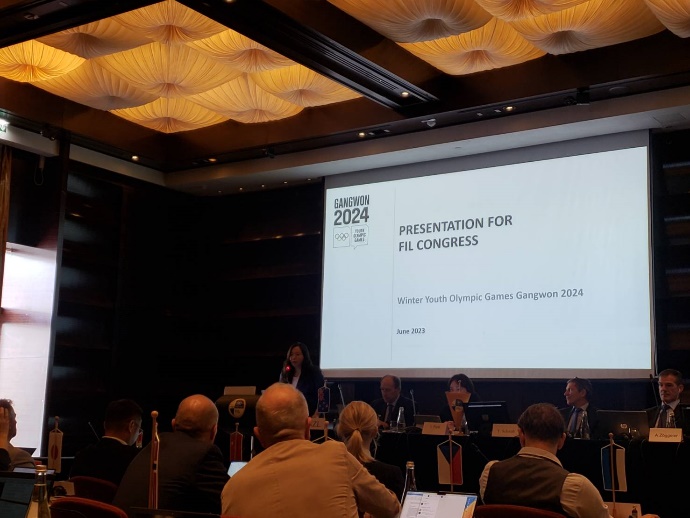 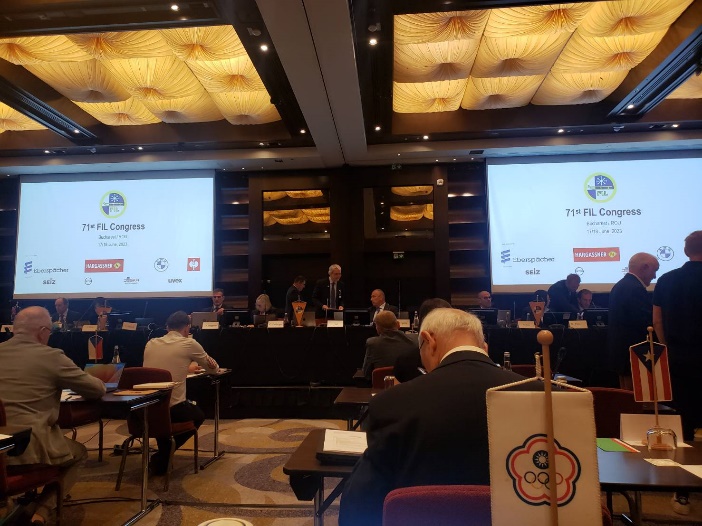 會議主要討論要點及決議事項（附議程）：下文所提FIL完整名稱為國際雪橇協會(International Luge Federation)一、議程6月17日(一)開幕、會長致詞(二)出席唱名及投票須知(三)覆核上屆會議議程及會議紀錄(四)授獎     (五)宣布新進會員國(六)執行委員會報告：    會長會務報告/秘書長會務報告-其他執行委員會委員之會務報告請參考年會彙編卷宗(七)會議報告內容討論(八)會員提案討論與即刻投票表決    執委會2022.9.23議決投票/FIL章程提議/其他提案(九)財務情形及預算呈報(十)監督委員會報告與執行委員聲明發布(十一)決議年度會員費(十二)FIL-2026雪橇戰略規劃畫工作小組報告6月18日(十三)主辦國義大利報告2026年米蘭-柯爾蒂納(Milano-Cortina)冬季奧林匹克運動會雪橇賽事      籌備情形與相關資訊(十四)主辦國韓國報告2024年平昌(PyeongChang)冬季青年奧林匹克運動會雪橇賽事籌備情形與      相關資訊(十五)2024年FIL錦標賽事主辦單位報告(十六)提案表決-執委會2022.9.23議決案、FIL章程、其他提案(十七)1.至2027年FIL之錦標賽事，賽事主辦與爭奪主辦權國家之報告2.投票表決(十八)根據FIL章程舉行選舉-1.任命選舉委員會 2. FIL財務長票選(十九)2023/24賽季運輸物流-重要資訊報告    (二十)2024年會地點決議    (二十一)其他事項二、議程摘要與相關決議事項6月17日開幕致詞：-年會主辦國羅馬尼亞雪車雪橇協會會長致詞，歡迎各位蒞臨布加勒斯特參加本屆年會。-雪橇總會會長感謝羅馬尼亞雪車雪橇協會協助舉辦年會與活動安排，預祝接下來2天有完 滿的年會。 -榮譽成員唱名感謝。-會員國和相關賽事組織新上任的高層官員唱名恭喜與哀悼離世的FIL工作(會員)夥伴 (捷克雪橇協會新任秘書長/拉脫維亞雪橇協會新會長/2026米蘭冬奧賽事籌備長)(秘書長主持)出席會員國唱名及確定有效投票需求人數：出席32人(有效投票人數-絕對多數決人數需22人，相對多數決(過半)人數需17人)第70屆年會會議議程與紀錄覆核表決-全數通過。FIL榮譽成員獎章授獎宣告奈及利亞(非洲第一個)成為FIL新進會員國。執委會報告：會長：執委會成員重選後的第一年，繼續努力朝FIL Slide 2026的目標努力與前進；回顧2022/23賽季，因為有各個環節的順暢溝通，與主辦單位的良好組織，所有賽事都順利完成。另外感謝電視與媒體轉播，帶來成功與精彩的賽事畫面，最重要是廣大雪橇迷的支持。展望未來，有2024年平昌冬青奧、2026年米蘭冬奧和達到性別平等目標的挑戰；持續的與IOC、電視多媒體合作俄羅斯議題持續關注雪橇大眾化和持續發展的目標有賴各部的團隊合作與支持結語：個人特別感謝FIL同事的支持，讓一切計畫得以推動與執行。秘書長：Covid-19期間是有史以來最艱鉅的時期，幸虧一切都已過去；女子雙人雪橇將在2026年的米蘭冬奧，正式列入雪橇賽事項目之一，FIL在達成性別平等的目標上，又邁進了一大步。FIL攝影棚(FILstudio)於人工賽道(Artificial Track)賽事期間的播報執行的很成功，日後天然賽道(Artificial Track)賽事期間也會進行FIL Studio的播報。(3)雪橇發展：在國際奧委會的持續支持與合作下，協助剛起步發展的國家推動雪橇運動(4)感謝所有支持賽事的贊助廠商→結語：很榮幸能在FIL為大家服務，未來會繼續努力。市場行銷副會長： 引言：在2022年冬季奧運會後，國際雪橇即面臨新一波的考驗；俄烏戰爭導致的金融危機讓新的市場行銷概念在執行上受阻，特別是原本的合作夥伴們在這種情形下對繼續與FIL合作與否的擔憂。賽季前的夏季期間，在與所有贊助商及夥伴在新的行銷概念細節上的合作需要曠日費時的協商過程與仰賴非常高效的行政工作；上一季的重頭戲是Oberhof的世界錦標賽，這場賽事，除了有重新整修過，嶄新的賽道，還有優秀選手們帶來的高水準演出。FIL新的市場行銷概念於上一季開始執行：很抱歉新的方針影響了各賽事主辦單位自身的贊助合作，但新設計與呈現方式都受到觀眾和雪橇迷的廣大支持和好評，FIL的贊助廠商也都給於正面的評價。賽事主辦單位與賽事：新冠肺炎結束後的第一個賽季，大部分的賽事都有眾多的觀眾回歸，但還是有些賽場的收看人數算少；一方面歸功於賽事主辦國地主隊出賽帶來的收看率，另一方面也表示普遍來說大眾對雪橇運動的興趣還是有限；為了改善這種情況，須縮短比賽時間於6小時內結束，另外還需要有例如接力賽這樣有可看性的比賽類型，吸引更多觀眾。電視轉播：經過前幾年的負面評論，我們在上一季的賽事進行了電視轉播影像品質的改善；影像優化的挑戰將會持續存在，而輔助科技的費用通常很昂貴，所以經費會是很重要的一個環節。賽季轉播也使用了很多空拍機，讓觀眾收看時如身歷其境；另外隨著FIL Youtube(FIL Studio) 頻道的播放，我們也在數位媒體的推展上，邁開重要的一步。其他副會長之年度會務報告附於年會彙編卷宗會務報告討論：提問：有關秘書長提到的女子雙人雪橇，將拉高賽事性別平等比例的平衡，那麼在如何吸引      女孩來從事這項運動，有什麼建議?會長回應：從小就接觸，培養(Easy Sled for the Kids)秘書長回應：除了女子雙人，還有團隊接力的項目，都可以增加參與比賽的機會與吸引力。提案議決與投票：執委會於2022年9月23日針對俄羅斯發動戰爭入侵烏克蘭，基於維護體育競賽之安全、和平與道德的原則，階段性決議暫停俄羅斯雪橇協會相關人員(選手、助理、教練、(高階)官員..等)參加國際雪橇總會授權辦理之相關賽事的參加權利，直到有進一步的變更。-相對多數投票表決通過。章程增修提案：增修條例全數經絕對多數決(2/3會員國)投票通過 2.會員2.4.2舊條例：如果會員國有嚴重違反FIL章程規定的行為，可以由執委會或任一會員提案，並於年會取得出席會員國之2/3數量表決的投票數，剔除該會員國的會籍。被除名的會員國，可以在2週內向FIL仲裁法庭申訴。2.4.2增修：如果會員國有嚴重違反FIL章程規定的行為，可以由執委會或任一會員提案，並於年會取得出席會員國之2/3數量表決的投票數，除掉該會員國的會籍。被除名的會員國，可以於收到除籍議決後一個月內向FIL仲裁法庭提出申訴。4.FIL執行機關           4.2.4舊條例：如果該年度年會沒有決議出次年會議舉辦的時間、期程，則執委會可           以另外開會議決，且至少3個月前由會長通過書面的方式召集會議。4.2.4增修：如果該年度年會沒有決議出次年會議舉辦的時間、期程，則執委會可以另外開會議決，會議也可以全線上或半線上的方式召開，只要相關技術條件可以確保在現場或不在場參加的會員國能有效行使投票的權利。會議至少3個月前由會長通過書面的方式召集。4.3特別會議(達到十分之一會員國數的請願申請即可召開，或者於執委會達成一項議決後召開)4.3.2舊條例：執委會必須在收到請願6週內決定特別會議召開的時間、地點與期程。會議的書面通知，必須於會前至少4週寄給會員國。4.3.2增修：執委會必須在收到請願6週內決定特別會議召開的時間、地點與期程。特別會議可以全線上或半線上的方式召開，只要相關技術條件可以確保在現場或場外參加的會員國能有效行使投票的權利。會議的書面通知，必須於會前至少4週寄給會員國。5.FIL財務5.1 FIL 資金來源含括：以下為增加條例：5.1.1會員費5.1.2 公立或私人機構的補助金5.1.3 捐贈、禮饋、繼承、或其他任何種類的捐助5.1.4 出租、租賃、買賣或土地使用/所有權與運動設施操作之收入5.1.5 FIL及奧林匹克運動會的賽事收入5.1.6 FIL賽事行銷之電視與廣播轉播收入5.1.7核發證照的酬金、廣告，授予權及贊助服務收入5.1.8課程開立、指導、訓練、授課、測驗及其他參與費用收入5.1.9資產管理收入：特別是利息與保險的資金運用、法律事務的參與及合作5.1.10在不影響非營利組織資金運作的正當原則下，參與FIL控管下的合作取得的資金7 投票所有FIL的議決案都在會議出席人員達1/3，且投票過半的情形下定案；如果次回的備擇方案投票都沒有達到多數決(1/2過半以上)，則在下一輪投票時，票數最少的選項，將被淘汰。例外的情況7.2增修：投票是公開進行的。如果現場有1/3的有效投票人數請求匿名投票，必須被允許。透過電子的方式進行投票則不需要公開。        3.其他提案：有關2023國際雪橇規則(IRO)，全數以相對多數決表決通過           (1)提案者：FIL執委會           提案：賽季前，所有參賽選手都必須參加FIL明確指定的禁藥課程，並且取得相應的證                 書才能申請參賽許可。           原因：由於世界反運動禁藥組織(WADA)明訂禁藥教育的重要性，未來在賽季開始前，選                 手必須先完成反禁藥教育課程。教育課程和網路研討會資源很足夠，且有不同的                 語言服務； FIL會與國際測試局合作，明訂必須完成的反禁藥課程。           (2)提案者：執委會           由FIL執委會來官方認定與核可作為奧林匹克、FIL錦標賽與其他雪橇賽事的新賽道。           提議補充：官方必須至少在該賽道舉辦第一個國際性賽事之前1年核准其賽道之使用。           原因：每個新建成的賽道(設施)在官方批准使用前，大機率會驗到包括安全相關的瑕疵，                因此明訂時間來規範。    (九)財務報告及討論：1.2022/2023年度財務運作情形報告與檢討        2.投票議決通過新一季度(2023/2024)之財務預算          財務長(Philipp Trattner)因個人因素，需請辭，表達歉意與對同仁的感謝。同          時呼籲會員國支持同為奧地利雪橇協會推薦之新任財務長候選人。    (十)查核委員會報告：針對2022/23年的財務情形做查核說明，在帳務、文件證明、資產運用上都核實吻合且沒有任何違法。(十一)年度會員費決議-表決過半數通過會員費維持為100歐元    (十二)2026雪橇計畫戰略(Strategic Plan Slide 2026)工作小組報告6月18日    出席唱名-出席33人(絕對多數決人數需22人，相對多數決(過半)人數需17人)    (十三)主辦國義大利報告2026年米蘭-柯爾蒂納(Milano-Cortina)冬季奧林匹克運動會雪橇賽事       籌備情況與資訊(搭配投影片與宣傳影片)(十四)主辦國韓國報告2024年平昌(PyeongChang)-冬季青年奧林匹克運動會雪橇賽事籌備資訊      (搭配投影片與宣傳影片)(十五)2024年FIL錦標賽事主辦國報告：2024年FIL雪橇世界錦標賽主辦國德國(Altenberg)報告          其餘主辦國無報告    (十六)2027年FIL雪橇世界錦標賽主辦國競標(人工賽道)：奧地利雪橇協會報告(賽道Innsbruck)美國雪橇協會報告(賽道Lack Placid)→奧地利以21:12的票數贏得主辦權。(十七)FIL雪橇世界青年錦標賽主辦國投票議決(人工賽道)：      1.2025-瑞士 聖莫里茲(St.Moritz)-31票通過      2.2027-德國 溫特貝爾格(Winterberg)-31票通過(十八)新任財務副會長選舉：      由紐西蘭籍現任FIL大洋洲區副會長(Geoff Balme)以17票對16票擊敗由奧地利協會推舉      之候選人(Mag. Gerhard Habtmann)，當選新任FIL財務副會長。(十九)2023/2024賽季運輸物流重要資訊報告。(二十)2024年會舉辦地點- 目前尚未有決議，執委會將於日後開會討論議決，也歡迎會員國主      動爭取。 三、與會心得、建議事項及未來展望    1.更加熟悉年會與總會運作機制，在國際事務處理上可以更有組織連貫性。    2.掌握賽季與雪橇最新的發展脈動與現況及需要落實的相關規定。    3.出席年會，持續深耕我國的國際人脈與能見度，奠定更扎實的基礎，進一步創造更多的可能。  會議主要討論要點及決議事項（附議程）：下文所提FIL完整名稱為國際雪橇協會(International Luge Federation)一、議程6月17日(一)開幕、會長致詞(二)出席唱名及投票須知(三)覆核上屆會議議程及會議紀錄(四)授獎     (五)宣布新進會員國(六)執行委員會報告：    會長會務報告/秘書長會務報告-其他執行委員會委員之會務報告請參考年會彙編卷宗(七)會議報告內容討論(八)會員提案討論與即刻投票表決    執委會2022.9.23議決投票/FIL章程提議/其他提案(九)財務情形及預算呈報(十)監督委員會報告與執行委員聲明發布(十一)決議年度會員費(十二)FIL-2026雪橇戰略規劃畫工作小組報告6月18日(十三)主辦國義大利報告2026年米蘭-柯爾蒂納(Milano-Cortina)冬季奧林匹克運動會雪橇賽事      籌備情形與相關資訊(十四)主辦國韓國報告2024年平昌(PyeongChang)冬季青年奧林匹克運動會雪橇賽事籌備情形與      相關資訊(十五)2024年FIL錦標賽事主辦單位報告(十六)提案表決-執委會2022.9.23議決案、FIL章程、其他提案(十七)1.至2027年FIL之錦標賽事，賽事主辦與爭奪主辦權國家之報告2.投票表決(十八)根據FIL章程舉行選舉-1.任命選舉委員會 2. FIL財務長票選(十九)2023/24賽季運輸物流-重要資訊報告    (二十)2024年會地點決議    (二十一)其他事項二、議程摘要與相關決議事項6月17日開幕致詞：-年會主辦國羅馬尼亞雪車雪橇協會會長致詞，歡迎各位蒞臨布加勒斯特參加本屆年會。-雪橇總會會長感謝羅馬尼亞雪車雪橇協會協助舉辦年會與活動安排，預祝接下來2天有完 滿的年會。 -榮譽成員唱名感謝。-會員國和相關賽事組織新上任的高層官員唱名恭喜與哀悼離世的FIL工作(會員)夥伴 (捷克雪橇協會新任秘書長/拉脫維亞雪橇協會新會長/2026米蘭冬奧賽事籌備長)(秘書長主持)出席會員國唱名及確定有效投票需求人數：出席32人(有效投票人數-絕對多數決人數需22人，相對多數決(過半)人數需17人)第70屆年會會議議程與紀錄覆核表決-全數通過。FIL榮譽成員獎章授獎宣告奈及利亞(非洲第一個)成為FIL新進會員國。執委會報告：會長：執委會成員重選後的第一年，繼續努力朝FIL Slide 2026的目標努力與前進；回顧2022/23賽季，因為有各個環節的順暢溝通，與主辦單位的良好組織，所有賽事都順利完成。另外感謝電視與媒體轉播，帶來成功與精彩的賽事畫面，最重要是廣大雪橇迷的支持。展望未來，有2024年平昌冬青奧、2026年米蘭冬奧和達到性別平等目標的挑戰；持續的與IOC、電視多媒體合作俄羅斯議題持續關注雪橇大眾化和持續發展的目標有賴各部的團隊合作與支持結語：個人特別感謝FIL同事的支持，讓一切計畫得以推動與執行。秘書長：Covid-19期間是有史以來最艱鉅的時期，幸虧一切都已過去；女子雙人雪橇將在2026年的米蘭冬奧，正式列入雪橇賽事項目之一，FIL在達成性別平等的目標上，又邁進了一大步。FIL攝影棚(FILstudio)於人工賽道(Artificial Track)賽事期間的播報執行的很成功，日後天然賽道(Artificial Track)賽事期間也會進行FIL Studio的播報。(3)雪橇發展：在國際奧委會的持續支持與合作下，協助剛起步發展的國家推動雪橇運動(4)感謝所有支持賽事的贊助廠商→結語：很榮幸能在FIL為大家服務，未來會繼續努力。市場行銷副會長： 引言：在2022年冬季奧運會後，國際雪橇即面臨新一波的考驗；俄烏戰爭導致的金融危機讓新的市場行銷概念在執行上受阻，特別是原本的合作夥伴們在這種情形下對繼續與FIL合作與否的擔憂。賽季前的夏季期間，在與所有贊助商及夥伴在新的行銷概念細節上的合作需要曠日費時的協商過程與仰賴非常高效的行政工作；上一季的重頭戲是Oberhof的世界錦標賽，這場賽事，除了有重新整修過，嶄新的賽道，還有優秀選手們帶來的高水準演出。FIL新的市場行銷概念於上一季開始執行：很抱歉新的方針影響了各賽事主辦單位自身的贊助合作，但新設計與呈現方式都受到觀眾和雪橇迷的廣大支持和好評，FIL的贊助廠商也都給於正面的評價。賽事主辦單位與賽事：新冠肺炎結束後的第一個賽季，大部分的賽事都有眾多的觀眾回歸，但還是有些賽場的收看人數算少；一方面歸功於賽事主辦國地主隊出賽帶來的收看率，另一方面也表示普遍來說大眾對雪橇運動的興趣還是有限；為了改善這種情況，須縮短比賽時間於6小時內結束，另外還需要有例如接力賽這樣有可看性的比賽類型，吸引更多觀眾。電視轉播：經過前幾年的負面評論，我們在上一季的賽事進行了電視轉播影像品質的改善；影像優化的挑戰將會持續存在，而輔助科技的費用通常很昂貴，所以經費會是很重要的一個環節。賽季轉播也使用了很多空拍機，讓觀眾收看時如身歷其境；另外隨著FIL Youtube(FIL Studio) 頻道的播放，我們也在數位媒體的推展上，邁開重要的一步。其他副會長之年度會務報告附於年會彙編卷宗會務報告討論：提問：有關秘書長提到的女子雙人雪橇，將拉高賽事性別平等比例的平衡，那麼在如何吸引      女孩來從事這項運動，有什麼建議?會長回應：從小就接觸，培養(Easy Sled for the Kids)秘書長回應：除了女子雙人，還有團隊接力的項目，都可以增加參與比賽的機會與吸引力。提案議決與投票：執委會於2022年9月23日針對俄羅斯發動戰爭入侵烏克蘭，基於維護體育競賽之安全、和平與道德的原則，階段性決議暫停俄羅斯雪橇協會相關人員(選手、助理、教練、(高階)官員..等)參加國際雪橇總會授權辦理之相關賽事的參加權利，直到有進一步的變更。-相對多數投票表決通過。章程增修提案：增修條例全數經絕對多數決(2/3會員國)投票通過 2.會員2.4.2舊條例：如果會員國有嚴重違反FIL章程規定的行為，可以由執委會或任一會員提案，並於年會取得出席會員國之2/3數量表決的投票數，剔除該會員國的會籍。被除名的會員國，可以在2週內向FIL仲裁法庭申訴。2.4.2增修：如果會員國有嚴重違反FIL章程規定的行為，可以由執委會或任一會員提案，並於年會取得出席會員國之2/3數量表決的投票數，除掉該會員國的會籍。被除名的會員國，可以於收到除籍議決後一個月內向FIL仲裁法庭提出申訴。4.FIL執行機關           4.2.4舊條例：如果該年度年會沒有決議出次年會議舉辦的時間、期程，則執委會可           以另外開會議決，且至少3個月前由會長通過書面的方式召集會議。4.2.4增修：如果該年度年會沒有決議出次年會議舉辦的時間、期程，則執委會可以另外開會議決，會議也可以全線上或半線上的方式召開，只要相關技術條件可以確保在現場或不在場參加的會員國能有效行使投票的權利。會議至少3個月前由會長通過書面的方式召集。4.3特別會議(達到十分之一會員國數的請願申請即可召開，或者於執委會達成一項議決後召開)4.3.2舊條例：執委會必須在收到請願6週內決定特別會議召開的時間、地點與期程。會議的書面通知，必須於會前至少4週寄給會員國。4.3.2增修：執委會必須在收到請願6週內決定特別會議召開的時間、地點與期程。特別會議可以全線上或半線上的方式召開，只要相關技術條件可以確保在現場或場外參加的會員國能有效行使投票的權利。會議的書面通知，必須於會前至少4週寄給會員國。5.FIL財務5.1 FIL 資金來源含括：以下為增加條例：5.1.1會員費5.1.2 公立或私人機構的補助金5.1.3 捐贈、禮饋、繼承、或其他任何種類的捐助5.1.4 出租、租賃、買賣或土地使用/所有權與運動設施操作之收入5.1.5 FIL及奧林匹克運動會的賽事收入5.1.6 FIL賽事行銷之電視與廣播轉播收入5.1.7核發證照的酬金、廣告，授予權及贊助服務收入5.1.8課程開立、指導、訓練、授課、測驗及其他參與費用收入5.1.9資產管理收入：特別是利息與保險的資金運用、法律事務的參與及合作5.1.10在不影響非營利組織資金運作的正當原則下，參與FIL控管下的合作取得的資金7 投票所有FIL的議決案都在會議出席人員達1/3，且投票過半的情形下定案；如果次回的備擇方案投票都沒有達到多數決(1/2過半以上)，則在下一輪投票時，票數最少的選項，將被淘汰。例外的情況7.2增修：投票是公開進行的。如果現場有1/3的有效投票人數請求匿名投票，必須被允許。透過電子的方式進行投票則不需要公開。        3.其他提案：有關2023國際雪橇規則(IRO)，全數以相對多數決表決通過           (1)提案者：FIL執委會           提案：賽季前，所有參賽選手都必須參加FIL明確指定的禁藥課程，並且取得相應的證                 書才能申請參賽許可。           原因：由於世界反運動禁藥組織(WADA)明訂禁藥教育的重要性，未來在賽季開始前，選                 手必須先完成反禁藥教育課程。教育課程和網路研討會資源很足夠，且有不同的                 語言服務； FIL會與國際測試局合作，明訂必須完成的反禁藥課程。           (2)提案者：執委會           由FIL執委會來官方認定與核可作為奧林匹克、FIL錦標賽與其他雪橇賽事的新賽道。           提議補充：官方必須至少在該賽道舉辦第一個國際性賽事之前1年核准其賽道之使用。           原因：每個新建成的賽道(設施)在官方批准使用前，大機率會驗到包括安全相關的瑕疵，                因此明訂時間來規範。    (九)財務報告及討論：1.2022/2023年度財務運作情形報告與檢討        2.投票議決通過新一季度(2023/2024)之財務預算          財務長(Philipp Trattner)因個人因素，需請辭，表達歉意與對同仁的感謝。同          時呼籲會員國支持同為奧地利雪橇協會推薦之新任財務長候選人。    (十)查核委員會報告：針對2022/23年的財務情形做查核說明，在帳務、文件證明、資產運用上都核實吻合且沒有任何違法。(十一)年度會員費決議-表決過半數通過會員費維持為100歐元    (十二)2026雪橇計畫戰略(Strategic Plan Slide 2026)工作小組報告6月18日    出席唱名-出席33人(絕對多數決人數需22人，相對多數決(過半)人數需17人)    (十三)主辦國義大利報告2026年米蘭-柯爾蒂納(Milano-Cortina)冬季奧林匹克運動會雪橇賽事       籌備情況與資訊(搭配投影片與宣傳影片)(十四)主辦國韓國報告2024年平昌(PyeongChang)-冬季青年奧林匹克運動會雪橇賽事籌備資訊      (搭配投影片與宣傳影片)(十五)2024年FIL錦標賽事主辦國報告：2024年FIL雪橇世界錦標賽主辦國德國(Altenberg)報告          其餘主辦國無報告    (十六)2027年FIL雪橇世界錦標賽主辦國競標(人工賽道)：奧地利雪橇協會報告(賽道Innsbruck)美國雪橇協會報告(賽道Lack Placid)→奧地利以21:12的票數贏得主辦權。(十七)FIL雪橇世界青年錦標賽主辦國投票議決(人工賽道)：      1.2025-瑞士 聖莫里茲(St.Moritz)-31票通過      2.2027-德國 溫特貝爾格(Winterberg)-31票通過(十八)新任財務副會長選舉：      由紐西蘭籍現任FIL大洋洲區副會長(Geoff Balme)以17票對16票擊敗由奧地利協會推舉      之候選人(Mag. Gerhard Habtmann)，當選新任FIL財務副會長。(十九)2023/2024賽季運輸物流重要資訊報告。(二十)2024年會舉辦地點- 目前尚未有決議，執委會將於日後開會討論議決，也歡迎會員國主      動爭取。 三、與會心得、建議事項及未來展望    1.更加熟悉年會與總會運作機制，在國際事務處理上可以更有組織連貫性。    2.掌握賽季與雪橇最新的發展脈動與現況及需要落實的相關規定。    3.出席年會，持續深耕我國的國際人脈與能見度，奠定更扎實的基礎，進一步創造更多的可能。  會議主要討論要點及決議事項（附議程）：下文所提FIL完整名稱為國際雪橇協會(International Luge Federation)一、議程6月17日(一)開幕、會長致詞(二)出席唱名及投票須知(三)覆核上屆會議議程及會議紀錄(四)授獎     (五)宣布新進會員國(六)執行委員會報告：    會長會務報告/秘書長會務報告-其他執行委員會委員之會務報告請參考年會彙編卷宗(七)會議報告內容討論(八)會員提案討論與即刻投票表決    執委會2022.9.23議決投票/FIL章程提議/其他提案(九)財務情形及預算呈報(十)監督委員會報告與執行委員聲明發布(十一)決議年度會員費(十二)FIL-2026雪橇戰略規劃畫工作小組報告6月18日(十三)主辦國義大利報告2026年米蘭-柯爾蒂納(Milano-Cortina)冬季奧林匹克運動會雪橇賽事      籌備情形與相關資訊(十四)主辦國韓國報告2024年平昌(PyeongChang)冬季青年奧林匹克運動會雪橇賽事籌備情形與      相關資訊(十五)2024年FIL錦標賽事主辦單位報告(十六)提案表決-執委會2022.9.23議決案、FIL章程、其他提案(十七)1.至2027年FIL之錦標賽事，賽事主辦與爭奪主辦權國家之報告2.投票表決(十八)根據FIL章程舉行選舉-1.任命選舉委員會 2. FIL財務長票選(十九)2023/24賽季運輸物流-重要資訊報告    (二十)2024年會地點決議    (二十一)其他事項二、議程摘要與相關決議事項6月17日開幕致詞：-年會主辦國羅馬尼亞雪車雪橇協會會長致詞，歡迎各位蒞臨布加勒斯特參加本屆年會。-雪橇總會會長感謝羅馬尼亞雪車雪橇協會協助舉辦年會與活動安排，預祝接下來2天有完 滿的年會。 -榮譽成員唱名感謝。-會員國和相關賽事組織新上任的高層官員唱名恭喜與哀悼離世的FIL工作(會員)夥伴 (捷克雪橇協會新任秘書長/拉脫維亞雪橇協會新會長/2026米蘭冬奧賽事籌備長)(秘書長主持)出席會員國唱名及確定有效投票需求人數：出席32人(有效投票人數-絕對多數決人數需22人，相對多數決(過半)人數需17人)第70屆年會會議議程與紀錄覆核表決-全數通過。FIL榮譽成員獎章授獎宣告奈及利亞(非洲第一個)成為FIL新進會員國。執委會報告：會長：執委會成員重選後的第一年，繼續努力朝FIL Slide 2026的目標努力與前進；回顧2022/23賽季，因為有各個環節的順暢溝通，與主辦單位的良好組織，所有賽事都順利完成。另外感謝電視與媒體轉播，帶來成功與精彩的賽事畫面，最重要是廣大雪橇迷的支持。展望未來，有2024年平昌冬青奧、2026年米蘭冬奧和達到性別平等目標的挑戰；持續的與IOC、電視多媒體合作俄羅斯議題持續關注雪橇大眾化和持續發展的目標有賴各部的團隊合作與支持結語：個人特別感謝FIL同事的支持，讓一切計畫得以推動與執行。秘書長：Covid-19期間是有史以來最艱鉅的時期，幸虧一切都已過去；女子雙人雪橇將在2026年的米蘭冬奧，正式列入雪橇賽事項目之一，FIL在達成性別平等的目標上，又邁進了一大步。FIL攝影棚(FILstudio)於人工賽道(Artificial Track)賽事期間的播報執行的很成功，日後天然賽道(Artificial Track)賽事期間也會進行FIL Studio的播報。(3)雪橇發展：在國際奧委會的持續支持與合作下，協助剛起步發展的國家推動雪橇運動(4)感謝所有支持賽事的贊助廠商→結語：很榮幸能在FIL為大家服務，未來會繼續努力。市場行銷副會長： 引言：在2022年冬季奧運會後，國際雪橇即面臨新一波的考驗；俄烏戰爭導致的金融危機讓新的市場行銷概念在執行上受阻，特別是原本的合作夥伴們在這種情形下對繼續與FIL合作與否的擔憂。賽季前的夏季期間，在與所有贊助商及夥伴在新的行銷概念細節上的合作需要曠日費時的協商過程與仰賴非常高效的行政工作；上一季的重頭戲是Oberhof的世界錦標賽，這場賽事，除了有重新整修過，嶄新的賽道，還有優秀選手們帶來的高水準演出。FIL新的市場行銷概念於上一季開始執行：很抱歉新的方針影響了各賽事主辦單位自身的贊助合作，但新設計與呈現方式都受到觀眾和雪橇迷的廣大支持和好評，FIL的贊助廠商也都給於正面的評價。賽事主辦單位與賽事：新冠肺炎結束後的第一個賽季，大部分的賽事都有眾多的觀眾回歸，但還是有些賽場的收看人數算少；一方面歸功於賽事主辦國地主隊出賽帶來的收看率，另一方面也表示普遍來說大眾對雪橇運動的興趣還是有限；為了改善這種情況，須縮短比賽時間於6小時內結束，另外還需要有例如接力賽這樣有可看性的比賽類型，吸引更多觀眾。電視轉播：經過前幾年的負面評論，我們在上一季的賽事進行了電視轉播影像品質的改善；影像優化的挑戰將會持續存在，而輔助科技的費用通常很昂貴，所以經費會是很重要的一個環節。賽季轉播也使用了很多空拍機，讓觀眾收看時如身歷其境；另外隨著FIL Youtube(FIL Studio) 頻道的播放，我們也在數位媒體的推展上，邁開重要的一步。其他副會長之年度會務報告附於年會彙編卷宗會務報告討論：提問：有關秘書長提到的女子雙人雪橇，將拉高賽事性別平等比例的平衡，那麼在如何吸引      女孩來從事這項運動，有什麼建議?會長回應：從小就接觸，培養(Easy Sled for the Kids)秘書長回應：除了女子雙人，還有團隊接力的項目，都可以增加參與比賽的機會與吸引力。提案議決與投票：執委會於2022年9月23日針對俄羅斯發動戰爭入侵烏克蘭，基於維護體育競賽之安全、和平與道德的原則，階段性決議暫停俄羅斯雪橇協會相關人員(選手、助理、教練、(高階)官員..等)參加國際雪橇總會授權辦理之相關賽事的參加權利，直到有進一步的變更。-相對多數投票表決通過。章程增修提案：增修條例全數經絕對多數決(2/3會員國)投票通過 2.會員2.4.2舊條例：如果會員國有嚴重違反FIL章程規定的行為，可以由執委會或任一會員提案，並於年會取得出席會員國之2/3數量表決的投票數，剔除該會員國的會籍。被除名的會員國，可以在2週內向FIL仲裁法庭申訴。2.4.2增修：如果會員國有嚴重違反FIL章程規定的行為，可以由執委會或任一會員提案，並於年會取得出席會員國之2/3數量表決的投票數，除掉該會員國的會籍。被除名的會員國，可以於收到除籍議決後一個月內向FIL仲裁法庭提出申訴。4.FIL執行機關           4.2.4舊條例：如果該年度年會沒有決議出次年會議舉辦的時間、期程，則執委會可           以另外開會議決，且至少3個月前由會長通過書面的方式召集會議。4.2.4增修：如果該年度年會沒有決議出次年會議舉辦的時間、期程，則執委會可以另外開會議決，會議也可以全線上或半線上的方式召開，只要相關技術條件可以確保在現場或不在場參加的會員國能有效行使投票的權利。會議至少3個月前由會長通過書面的方式召集。4.3特別會議(達到十分之一會員國數的請願申請即可召開，或者於執委會達成一項議決後召開)4.3.2舊條例：執委會必須在收到請願6週內決定特別會議召開的時間、地點與期程。會議的書面通知，必須於會前至少4週寄給會員國。4.3.2增修：執委會必須在收到請願6週內決定特別會議召開的時間、地點與期程。特別會議可以全線上或半線上的方式召開，只要相關技術條件可以確保在現場或場外參加的會員國能有效行使投票的權利。會議的書面通知，必須於會前至少4週寄給會員國。5.FIL財務5.1 FIL 資金來源含括：以下為增加條例：5.1.1會員費5.1.2 公立或私人機構的補助金5.1.3 捐贈、禮饋、繼承、或其他任何種類的捐助5.1.4 出租、租賃、買賣或土地使用/所有權與運動設施操作之收入5.1.5 FIL及奧林匹克運動會的賽事收入5.1.6 FIL賽事行銷之電視與廣播轉播收入5.1.7核發證照的酬金、廣告，授予權及贊助服務收入5.1.8課程開立、指導、訓練、授課、測驗及其他參與費用收入5.1.9資產管理收入：特別是利息與保險的資金運用、法律事務的參與及合作5.1.10在不影響非營利組織資金運作的正當原則下，參與FIL控管下的合作取得的資金7 投票所有FIL的議決案都在會議出席人員達1/3，且投票過半的情形下定案；如果次回的備擇方案投票都沒有達到多數決(1/2過半以上)，則在下一輪投票時，票數最少的選項，將被淘汰。例外的情況7.2增修：投票是公開進行的。如果現場有1/3的有效投票人數請求匿名投票，必須被允許。透過電子的方式進行投票則不需要公開。        3.其他提案：有關2023國際雪橇規則(IRO)，全數以相對多數決表決通過           (1)提案者：FIL執委會           提案：賽季前，所有參賽選手都必須參加FIL明確指定的禁藥課程，並且取得相應的證                 書才能申請參賽許可。           原因：由於世界反運動禁藥組織(WADA)明訂禁藥教育的重要性，未來在賽季開始前，選                 手必須先完成反禁藥教育課程。教育課程和網路研討會資源很足夠，且有不同的                 語言服務； FIL會與國際測試局合作，明訂必須完成的反禁藥課程。           (2)提案者：執委會           由FIL執委會來官方認定與核可作為奧林匹克、FIL錦標賽與其他雪橇賽事的新賽道。           提議補充：官方必須至少在該賽道舉辦第一個國際性賽事之前1年核准其賽道之使用。           原因：每個新建成的賽道(設施)在官方批准使用前，大機率會驗到包括安全相關的瑕疵，                因此明訂時間來規範。    (九)財務報告及討論：1.2022/2023年度財務運作情形報告與檢討        2.投票議決通過新一季度(2023/2024)之財務預算          財務長(Philipp Trattner)因個人因素，需請辭，表達歉意與對同仁的感謝。同          時呼籲會員國支持同為奧地利雪橇協會推薦之新任財務長候選人。    (十)查核委員會報告：針對2022/23年的財務情形做查核說明，在帳務、文件證明、資產運用上都核實吻合且沒有任何違法。(十一)年度會員費決議-表決過半數通過會員費維持為100歐元    (十二)2026雪橇計畫戰略(Strategic Plan Slide 2026)工作小組報告6月18日    出席唱名-出席33人(絕對多數決人數需22人，相對多數決(過半)人數需17人)    (十三)主辦國義大利報告2026年米蘭-柯爾蒂納(Milano-Cortina)冬季奧林匹克運動會雪橇賽事       籌備情況與資訊(搭配投影片與宣傳影片)(十四)主辦國韓國報告2024年平昌(PyeongChang)-冬季青年奧林匹克運動會雪橇賽事籌備資訊      (搭配投影片與宣傳影片)(十五)2024年FIL錦標賽事主辦國報告：2024年FIL雪橇世界錦標賽主辦國德國(Altenberg)報告          其餘主辦國無報告    (十六)2027年FIL雪橇世界錦標賽主辦國競標(人工賽道)：奧地利雪橇協會報告(賽道Innsbruck)美國雪橇協會報告(賽道Lack Placid)→奧地利以21:12的票數贏得主辦權。(十七)FIL雪橇世界青年錦標賽主辦國投票議決(人工賽道)：      1.2025-瑞士 聖莫里茲(St.Moritz)-31票通過      2.2027-德國 溫特貝爾格(Winterberg)-31票通過(十八)新任財務副會長選舉：      由紐西蘭籍現任FIL大洋洲區副會長(Geoff Balme)以17票對16票擊敗由奧地利協會推舉      之候選人(Mag. Gerhard Habtmann)，當選新任FIL財務副會長。(十九)2023/2024賽季運輸物流重要資訊報告。(二十)2024年會舉辦地點- 目前尚未有決議，執委會將於日後開會討論議決，也歡迎會員國主      動爭取。 三、與會心得、建議事項及未來展望    1.更加熟悉年會與總會運作機制，在國際事務處理上可以更有組織連貫性。    2.掌握賽季與雪橇最新的發展脈動與現況及需要落實的相關規定。    3.出席年會，持續深耕我國的國際人脈與能見度，奠定更扎實的基礎，進一步創造更多的可能。  會議主要討論要點及決議事項（附議程）：下文所提FIL完整名稱為國際雪橇協會(International Luge Federation)一、議程6月17日(一)開幕、會長致詞(二)出席唱名及投票須知(三)覆核上屆會議議程及會議紀錄(四)授獎     (五)宣布新進會員國(六)執行委員會報告：    會長會務報告/秘書長會務報告-其他執行委員會委員之會務報告請參考年會彙編卷宗(七)會議報告內容討論(八)會員提案討論與即刻投票表決    執委會2022.9.23議決投票/FIL章程提議/其他提案(九)財務情形及預算呈報(十)監督委員會報告與執行委員聲明發布(十一)決議年度會員費(十二)FIL-2026雪橇戰略規劃畫工作小組報告6月18日(十三)主辦國義大利報告2026年米蘭-柯爾蒂納(Milano-Cortina)冬季奧林匹克運動會雪橇賽事      籌備情形與相關資訊(十四)主辦國韓國報告2024年平昌(PyeongChang)冬季青年奧林匹克運動會雪橇賽事籌備情形與      相關資訊(十五)2024年FIL錦標賽事主辦單位報告(十六)提案表決-執委會2022.9.23議決案、FIL章程、其他提案(十七)1.至2027年FIL之錦標賽事，賽事主辦與爭奪主辦權國家之報告2.投票表決(十八)根據FIL章程舉行選舉-1.任命選舉委員會 2. FIL財務長票選(十九)2023/24賽季運輸物流-重要資訊報告    (二十)2024年會地點決議    (二十一)其他事項二、議程摘要與相關決議事項6月17日開幕致詞：-年會主辦國羅馬尼亞雪車雪橇協會會長致詞，歡迎各位蒞臨布加勒斯特參加本屆年會。-雪橇總會會長感謝羅馬尼亞雪車雪橇協會協助舉辦年會與活動安排，預祝接下來2天有完 滿的年會。 -榮譽成員唱名感謝。-會員國和相關賽事組織新上任的高層官員唱名恭喜與哀悼離世的FIL工作(會員)夥伴 (捷克雪橇協會新任秘書長/拉脫維亞雪橇協會新會長/2026米蘭冬奧賽事籌備長)(秘書長主持)出席會員國唱名及確定有效投票需求人數：出席32人(有效投票人數-絕對多數決人數需22人，相對多數決(過半)人數需17人)第70屆年會會議議程與紀錄覆核表決-全數通過。FIL榮譽成員獎章授獎宣告奈及利亞(非洲第一個)成為FIL新進會員國。執委會報告：會長：執委會成員重選後的第一年，繼續努力朝FIL Slide 2026的目標努力與前進；回顧2022/23賽季，因為有各個環節的順暢溝通，與主辦單位的良好組織，所有賽事都順利完成。另外感謝電視與媒體轉播，帶來成功與精彩的賽事畫面，最重要是廣大雪橇迷的支持。展望未來，有2024年平昌冬青奧、2026年米蘭冬奧和達到性別平等目標的挑戰；持續的與IOC、電視多媒體合作俄羅斯議題持續關注雪橇大眾化和持續發展的目標有賴各部的團隊合作與支持結語：個人特別感謝FIL同事的支持，讓一切計畫得以推動與執行。秘書長：Covid-19期間是有史以來最艱鉅的時期，幸虧一切都已過去；女子雙人雪橇將在2026年的米蘭冬奧，正式列入雪橇賽事項目之一，FIL在達成性別平等的目標上，又邁進了一大步。FIL攝影棚(FILstudio)於人工賽道(Artificial Track)賽事期間的播報執行的很成功，日後天然賽道(Artificial Track)賽事期間也會進行FIL Studio的播報。(3)雪橇發展：在國際奧委會的持續支持與合作下，協助剛起步發展的國家推動雪橇運動(4)感謝所有支持賽事的贊助廠商→結語：很榮幸能在FIL為大家服務，未來會繼續努力。市場行銷副會長： 引言：在2022年冬季奧運會後，國際雪橇即面臨新一波的考驗；俄烏戰爭導致的金融危機讓新的市場行銷概念在執行上受阻，特別是原本的合作夥伴們在這種情形下對繼續與FIL合作與否的擔憂。賽季前的夏季期間，在與所有贊助商及夥伴在新的行銷概念細節上的合作需要曠日費時的協商過程與仰賴非常高效的行政工作；上一季的重頭戲是Oberhof的世界錦標賽，這場賽事，除了有重新整修過，嶄新的賽道，還有優秀選手們帶來的高水準演出。FIL新的市場行銷概念於上一季開始執行：很抱歉新的方針影響了各賽事主辦單位自身的贊助合作，但新設計與呈現方式都受到觀眾和雪橇迷的廣大支持和好評，FIL的贊助廠商也都給於正面的評價。賽事主辦單位與賽事：新冠肺炎結束後的第一個賽季，大部分的賽事都有眾多的觀眾回歸，但還是有些賽場的收看人數算少；一方面歸功於賽事主辦國地主隊出賽帶來的收看率，另一方面也表示普遍來說大眾對雪橇運動的興趣還是有限；為了改善這種情況，須縮短比賽時間於6小時內結束，另外還需要有例如接力賽這樣有可看性的比賽類型，吸引更多觀眾。電視轉播：經過前幾年的負面評論，我們在上一季的賽事進行了電視轉播影像品質的改善；影像優化的挑戰將會持續存在，而輔助科技的費用通常很昂貴，所以經費會是很重要的一個環節。賽季轉播也使用了很多空拍機，讓觀眾收看時如身歷其境；另外隨著FIL Youtube(FIL Studio) 頻道的播放，我們也在數位媒體的推展上，邁開重要的一步。其他副會長之年度會務報告附於年會彙編卷宗會務報告討論：提問：有關秘書長提到的女子雙人雪橇，將拉高賽事性別平等比例的平衡，那麼在如何吸引      女孩來從事這項運動，有什麼建議?會長回應：從小就接觸，培養(Easy Sled for the Kids)秘書長回應：除了女子雙人，還有團隊接力的項目，都可以增加參與比賽的機會與吸引力。提案議決與投票：執委會於2022年9月23日針對俄羅斯發動戰爭入侵烏克蘭，基於維護體育競賽之安全、和平與道德的原則，階段性決議暫停俄羅斯雪橇協會相關人員(選手、助理、教練、(高階)官員..等)參加國際雪橇總會授權辦理之相關賽事的參加權利，直到有進一步的變更。-相對多數投票表決通過。章程增修提案：增修條例全數經絕對多數決(2/3會員國)投票通過 2.會員2.4.2舊條例：如果會員國有嚴重違反FIL章程規定的行為，可以由執委會或任一會員提案，並於年會取得出席會員國之2/3數量表決的投票數，剔除該會員國的會籍。被除名的會員國，可以在2週內向FIL仲裁法庭申訴。2.4.2增修：如果會員國有嚴重違反FIL章程規定的行為，可以由執委會或任一會員提案，並於年會取得出席會員國之2/3數量表決的投票數，除掉該會員國的會籍。被除名的會員國，可以於收到除籍議決後一個月內向FIL仲裁法庭提出申訴。4.FIL執行機關           4.2.4舊條例：如果該年度年會沒有決議出次年會議舉辦的時間、期程，則執委會可           以另外開會議決，且至少3個月前由會長通過書面的方式召集會議。4.2.4增修：如果該年度年會沒有決議出次年會議舉辦的時間、期程，則執委會可以另外開會議決，會議也可以全線上或半線上的方式召開，只要相關技術條件可以確保在現場或不在場參加的會員國能有效行使投票的權利。會議至少3個月前由會長通過書面的方式召集。4.3特別會議(達到十分之一會員國數的請願申請即可召開，或者於執委會達成一項議決後召開)4.3.2舊條例：執委會必須在收到請願6週內決定特別會議召開的時間、地點與期程。會議的書面通知，必須於會前至少4週寄給會員國。4.3.2增修：執委會必須在收到請願6週內決定特別會議召開的時間、地點與期程。特別會議可以全線上或半線上的方式召開，只要相關技術條件可以確保在現場或場外參加的會員國能有效行使投票的權利。會議的書面通知，必須於會前至少4週寄給會員國。5.FIL財務5.1 FIL 資金來源含括：以下為增加條例：5.1.1會員費5.1.2 公立或私人機構的補助金5.1.3 捐贈、禮饋、繼承、或其他任何種類的捐助5.1.4 出租、租賃、買賣或土地使用/所有權與運動設施操作之收入5.1.5 FIL及奧林匹克運動會的賽事收入5.1.6 FIL賽事行銷之電視與廣播轉播收入5.1.7核發證照的酬金、廣告，授予權及贊助服務收入5.1.8課程開立、指導、訓練、授課、測驗及其他參與費用收入5.1.9資產管理收入：特別是利息與保險的資金運用、法律事務的參與及合作5.1.10在不影響非營利組織資金運作的正當原則下，參與FIL控管下的合作取得的資金7 投票所有FIL的議決案都在會議出席人員達1/3，且投票過半的情形下定案；如果次回的備擇方案投票都沒有達到多數決(1/2過半以上)，則在下一輪投票時，票數最少的選項，將被淘汰。例外的情況7.2增修：投票是公開進行的。如果現場有1/3的有效投票人數請求匿名投票，必須被允許。透過電子的方式進行投票則不需要公開。        3.其他提案：有關2023國際雪橇規則(IRO)，全數以相對多數決表決通過           (1)提案者：FIL執委會           提案：賽季前，所有參賽選手都必須參加FIL明確指定的禁藥課程，並且取得相應的證                 書才能申請參賽許可。           原因：由於世界反運動禁藥組織(WADA)明訂禁藥教育的重要性，未來在賽季開始前，選                 手必須先完成反禁藥教育課程。教育課程和網路研討會資源很足夠，且有不同的                 語言服務； FIL會與國際測試局合作，明訂必須完成的反禁藥課程。           (2)提案者：執委會           由FIL執委會來官方認定與核可作為奧林匹克、FIL錦標賽與其他雪橇賽事的新賽道。           提議補充：官方必須至少在該賽道舉辦第一個國際性賽事之前1年核准其賽道之使用。           原因：每個新建成的賽道(設施)在官方批准使用前，大機率會驗到包括安全相關的瑕疵，                因此明訂時間來規範。    (九)財務報告及討論：1.2022/2023年度財務運作情形報告與檢討        2.投票議決通過新一季度(2023/2024)之財務預算          財務長(Philipp Trattner)因個人因素，需請辭，表達歉意與對同仁的感謝。同          時呼籲會員國支持同為奧地利雪橇協會推薦之新任財務長候選人。    (十)查核委員會報告：針對2022/23年的財務情形做查核說明，在帳務、文件證明、資產運用上都核實吻合且沒有任何違法。(十一)年度會員費決議-表決過半數通過會員費維持為100歐元    (十二)2026雪橇計畫戰略(Strategic Plan Slide 2026)工作小組報告6月18日    出席唱名-出席33人(絕對多數決人數需22人，相對多數決(過半)人數需17人)    (十三)主辦國義大利報告2026年米蘭-柯爾蒂納(Milano-Cortina)冬季奧林匹克運動會雪橇賽事       籌備情況與資訊(搭配投影片與宣傳影片)(十四)主辦國韓國報告2024年平昌(PyeongChang)-冬季青年奧林匹克運動會雪橇賽事籌備資訊      (搭配投影片與宣傳影片)(十五)2024年FIL錦標賽事主辦國報告：2024年FIL雪橇世界錦標賽主辦國德國(Altenberg)報告          其餘主辦國無報告    (十六)2027年FIL雪橇世界錦標賽主辦國競標(人工賽道)：奧地利雪橇協會報告(賽道Innsbruck)美國雪橇協會報告(賽道Lack Placid)→奧地利以21:12的票數贏得主辦權。(十七)FIL雪橇世界青年錦標賽主辦國投票議決(人工賽道)：      1.2025-瑞士 聖莫里茲(St.Moritz)-31票通過      2.2027-德國 溫特貝爾格(Winterberg)-31票通過(十八)新任財務副會長選舉：      由紐西蘭籍現任FIL大洋洲區副會長(Geoff Balme)以17票對16票擊敗由奧地利協會推舉      之候選人(Mag. Gerhard Habtmann)，當選新任FIL財務副會長。(十九)2023/2024賽季運輸物流重要資訊報告。(二十)2024年會舉辦地點- 目前尚未有決議，執委會將於日後開會討論議決，也歡迎會員國主      動爭取。 三、與會心得、建議事項及未來展望    1.更加熟悉年會與總會運作機制，在國際事務處理上可以更有組織連貫性。    2.掌握賽季與雪橇最新的發展脈動與現況及需要落實的相關規定。    3.出席年會，持續深耕我國的國際人脈與能見度，奠定更扎實的基礎，進一步創造更多的可能。  會議主要討論要點及決議事項（附議程）：下文所提FIL完整名稱為國際雪橇協會(International Luge Federation)一、議程6月17日(一)開幕、會長致詞(二)出席唱名及投票須知(三)覆核上屆會議議程及會議紀錄(四)授獎     (五)宣布新進會員國(六)執行委員會報告：    會長會務報告/秘書長會務報告-其他執行委員會委員之會務報告請參考年會彙編卷宗(七)會議報告內容討論(八)會員提案討論與即刻投票表決    執委會2022.9.23議決投票/FIL章程提議/其他提案(九)財務情形及預算呈報(十)監督委員會報告與執行委員聲明發布(十一)決議年度會員費(十二)FIL-2026雪橇戰略規劃畫工作小組報告6月18日(十三)主辦國義大利報告2026年米蘭-柯爾蒂納(Milano-Cortina)冬季奧林匹克運動會雪橇賽事      籌備情形與相關資訊(十四)主辦國韓國報告2024年平昌(PyeongChang)冬季青年奧林匹克運動會雪橇賽事籌備情形與      相關資訊(十五)2024年FIL錦標賽事主辦單位報告(十六)提案表決-執委會2022.9.23議決案、FIL章程、其他提案(十七)1.至2027年FIL之錦標賽事，賽事主辦與爭奪主辦權國家之報告2.投票表決(十八)根據FIL章程舉行選舉-1.任命選舉委員會 2. FIL財務長票選(十九)2023/24賽季運輸物流-重要資訊報告    (二十)2024年會地點決議    (二十一)其他事項二、議程摘要與相關決議事項6月17日開幕致詞：-年會主辦國羅馬尼亞雪車雪橇協會會長致詞，歡迎各位蒞臨布加勒斯特參加本屆年會。-雪橇總會會長感謝羅馬尼亞雪車雪橇協會協助舉辦年會與活動安排，預祝接下來2天有完 滿的年會。 -榮譽成員唱名感謝。-會員國和相關賽事組織新上任的高層官員唱名恭喜與哀悼離世的FIL工作(會員)夥伴 (捷克雪橇協會新任秘書長/拉脫維亞雪橇協會新會長/2026米蘭冬奧賽事籌備長)(秘書長主持)出席會員國唱名及確定有效投票需求人數：出席32人(有效投票人數-絕對多數決人數需22人，相對多數決(過半)人數需17人)第70屆年會會議議程與紀錄覆核表決-全數通過。FIL榮譽成員獎章授獎宣告奈及利亞(非洲第一個)成為FIL新進會員國。執委會報告：會長：執委會成員重選後的第一年，繼續努力朝FIL Slide 2026的目標努力與前進；回顧2022/23賽季，因為有各個環節的順暢溝通，與主辦單位的良好組織，所有賽事都順利完成。另外感謝電視與媒體轉播，帶來成功與精彩的賽事畫面，最重要是廣大雪橇迷的支持。展望未來，有2024年平昌冬青奧、2026年米蘭冬奧和達到性別平等目標的挑戰；持續的與IOC、電視多媒體合作俄羅斯議題持續關注雪橇大眾化和持續發展的目標有賴各部的團隊合作與支持結語：個人特別感謝FIL同事的支持，讓一切計畫得以推動與執行。秘書長：Covid-19期間是有史以來最艱鉅的時期，幸虧一切都已過去；女子雙人雪橇將在2026年的米蘭冬奧，正式列入雪橇賽事項目之一，FIL在達成性別平等的目標上，又邁進了一大步。FIL攝影棚(FILstudio)於人工賽道(Artificial Track)賽事期間的播報執行的很成功，日後天然賽道(Artificial Track)賽事期間也會進行FIL Studio的播報。(3)雪橇發展：在國際奧委會的持續支持與合作下，協助剛起步發展的國家推動雪橇運動(4)感謝所有支持賽事的贊助廠商→結語：很榮幸能在FIL為大家服務，未來會繼續努力。市場行銷副會長： 引言：在2022年冬季奧運會後，國際雪橇即面臨新一波的考驗；俄烏戰爭導致的金融危機讓新的市場行銷概念在執行上受阻，特別是原本的合作夥伴們在這種情形下對繼續與FIL合作與否的擔憂。賽季前的夏季期間，在與所有贊助商及夥伴在新的行銷概念細節上的合作需要曠日費時的協商過程與仰賴非常高效的行政工作；上一季的重頭戲是Oberhof的世界錦標賽，這場賽事，除了有重新整修過，嶄新的賽道，還有優秀選手們帶來的高水準演出。FIL新的市場行銷概念於上一季開始執行：很抱歉新的方針影響了各賽事主辦單位自身的贊助合作，但新設計與呈現方式都受到觀眾和雪橇迷的廣大支持和好評，FIL的贊助廠商也都給於正面的評價。賽事主辦單位與賽事：新冠肺炎結束後的第一個賽季，大部分的賽事都有眾多的觀眾回歸，但還是有些賽場的收看人數算少；一方面歸功於賽事主辦國地主隊出賽帶來的收看率，另一方面也表示普遍來說大眾對雪橇運動的興趣還是有限；為了改善這種情況，須縮短比賽時間於6小時內結束，另外還需要有例如接力賽這樣有可看性的比賽類型，吸引更多觀眾。電視轉播：經過前幾年的負面評論，我們在上一季的賽事進行了電視轉播影像品質的改善；影像優化的挑戰將會持續存在，而輔助科技的費用通常很昂貴，所以經費會是很重要的一個環節。賽季轉播也使用了很多空拍機，讓觀眾收看時如身歷其境；另外隨著FIL Youtube(FIL Studio) 頻道的播放，我們也在數位媒體的推展上，邁開重要的一步。其他副會長之年度會務報告附於年會彙編卷宗會務報告討論：提問：有關秘書長提到的女子雙人雪橇，將拉高賽事性別平等比例的平衡，那麼在如何吸引      女孩來從事這項運動，有什麼建議?會長回應：從小就接觸，培養(Easy Sled for the Kids)秘書長回應：除了女子雙人，還有團隊接力的項目，都可以增加參與比賽的機會與吸引力。提案議決與投票：執委會於2022年9月23日針對俄羅斯發動戰爭入侵烏克蘭，基於維護體育競賽之安全、和平與道德的原則，階段性決議暫停俄羅斯雪橇協會相關人員(選手、助理、教練、(高階)官員..等)參加國際雪橇總會授權辦理之相關賽事的參加權利，直到有進一步的變更。-相對多數投票表決通過。章程增修提案：增修條例全數經絕對多數決(2/3會員國)投票通過 2.會員2.4.2舊條例：如果會員國有嚴重違反FIL章程規定的行為，可以由執委會或任一會員提案，並於年會取得出席會員國之2/3數量表決的投票數，剔除該會員國的會籍。被除名的會員國，可以在2週內向FIL仲裁法庭申訴。2.4.2增修：如果會員國有嚴重違反FIL章程規定的行為，可以由執委會或任一會員提案，並於年會取得出席會員國之2/3數量表決的投票數，除掉該會員國的會籍。被除名的會員國，可以於收到除籍議決後一個月內向FIL仲裁法庭提出申訴。4.FIL執行機關           4.2.4舊條例：如果該年度年會沒有決議出次年會議舉辦的時間、期程，則執委會可           以另外開會議決，且至少3個月前由會長通過書面的方式召集會議。4.2.4增修：如果該年度年會沒有決議出次年會議舉辦的時間、期程，則執委會可以另外開會議決，會議也可以全線上或半線上的方式召開，只要相關技術條件可以確保在現場或不在場參加的會員國能有效行使投票的權利。會議至少3個月前由會長通過書面的方式召集。4.3特別會議(達到十分之一會員國數的請願申請即可召開，或者於執委會達成一項議決後召開)4.3.2舊條例：執委會必須在收到請願6週內決定特別會議召開的時間、地點與期程。會議的書面通知，必須於會前至少4週寄給會員國。4.3.2增修：執委會必須在收到請願6週內決定特別會議召開的時間、地點與期程。特別會議可以全線上或半線上的方式召開，只要相關技術條件可以確保在現場或場外參加的會員國能有效行使投票的權利。會議的書面通知，必須於會前至少4週寄給會員國。5.FIL財務5.1 FIL 資金來源含括：以下為增加條例：5.1.1會員費5.1.2 公立或私人機構的補助金5.1.3 捐贈、禮饋、繼承、或其他任何種類的捐助5.1.4 出租、租賃、買賣或土地使用/所有權與運動設施操作之收入5.1.5 FIL及奧林匹克運動會的賽事收入5.1.6 FIL賽事行銷之電視與廣播轉播收入5.1.7核發證照的酬金、廣告，授予權及贊助服務收入5.1.8課程開立、指導、訓練、授課、測驗及其他參與費用收入5.1.9資產管理收入：特別是利息與保險的資金運用、法律事務的參與及合作5.1.10在不影響非營利組織資金運作的正當原則下，參與FIL控管下的合作取得的資金7 投票所有FIL的議決案都在會議出席人員達1/3，且投票過半的情形下定案；如果次回的備擇方案投票都沒有達到多數決(1/2過半以上)，則在下一輪投票時，票數最少的選項，將被淘汰。例外的情況7.2增修：投票是公開進行的。如果現場有1/3的有效投票人數請求匿名投票，必須被允許。透過電子的方式進行投票則不需要公開。        3.其他提案：有關2023國際雪橇規則(IRO)，全數以相對多數決表決通過           (1)提案者：FIL執委會           提案：賽季前，所有參賽選手都必須參加FIL明確指定的禁藥課程，並且取得相應的證                 書才能申請參賽許可。           原因：由於世界反運動禁藥組織(WADA)明訂禁藥教育的重要性，未來在賽季開始前，選                 手必須先完成反禁藥教育課程。教育課程和網路研討會資源很足夠，且有不同的                 語言服務； FIL會與國際測試局合作，明訂必須完成的反禁藥課程。           (2)提案者：執委會           由FIL執委會來官方認定與核可作為奧林匹克、FIL錦標賽與其他雪橇賽事的新賽道。           提議補充：官方必須至少在該賽道舉辦第一個國際性賽事之前1年核准其賽道之使用。           原因：每個新建成的賽道(設施)在官方批准使用前，大機率會驗到包括安全相關的瑕疵，                因此明訂時間來規範。    (九)財務報告及討論：1.2022/2023年度財務運作情形報告與檢討        2.投票議決通過新一季度(2023/2024)之財務預算          財務長(Philipp Trattner)因個人因素，需請辭，表達歉意與對同仁的感謝。同          時呼籲會員國支持同為奧地利雪橇協會推薦之新任財務長候選人。    (十)查核委員會報告：針對2022/23年的財務情形做查核說明，在帳務、文件證明、資產運用上都核實吻合且沒有任何違法。(十一)年度會員費決議-表決過半數通過會員費維持為100歐元    (十二)2026雪橇計畫戰略(Strategic Plan Slide 2026)工作小組報告6月18日    出席唱名-出席33人(絕對多數決人數需22人，相對多數決(過半)人數需17人)    (十三)主辦國義大利報告2026年米蘭-柯爾蒂納(Milano-Cortina)冬季奧林匹克運動會雪橇賽事       籌備情況與資訊(搭配投影片與宣傳影片)(十四)主辦國韓國報告2024年平昌(PyeongChang)-冬季青年奧林匹克運動會雪橇賽事籌備資訊      (搭配投影片與宣傳影片)(十五)2024年FIL錦標賽事主辦國報告：2024年FIL雪橇世界錦標賽主辦國德國(Altenberg)報告          其餘主辦國無報告    (十六)2027年FIL雪橇世界錦標賽主辦國競標(人工賽道)：奧地利雪橇協會報告(賽道Innsbruck)美國雪橇協會報告(賽道Lack Placid)→奧地利以21:12的票數贏得主辦權。(十七)FIL雪橇世界青年錦標賽主辦國投票議決(人工賽道)：      1.2025-瑞士 聖莫里茲(St.Moritz)-31票通過      2.2027-德國 溫特貝爾格(Winterberg)-31票通過(十八)新任財務副會長選舉：      由紐西蘭籍現任FIL大洋洲區副會長(Geoff Balme)以17票對16票擊敗由奧地利協會推舉      之候選人(Mag. Gerhard Habtmann)，當選新任FIL財務副會長。(十九)2023/2024賽季運輸物流重要資訊報告。(二十)2024年會舉辦地點- 目前尚未有決議，執委會將於日後開會討論議決，也歡迎會員國主      動爭取。 三、與會心得、建議事項及未來展望    1.更加熟悉年會與總會運作機制，在國際事務處理上可以更有組織連貫性。    2.掌握賽季與雪橇最新的發展脈動與現況及需要落實的相關規定。    3.出席年會，持續深耕我國的國際人脈與能見度，奠定更扎實的基礎，進一步創造更多的可能。  會議主要討論要點及決議事項（附議程）：下文所提FIL完整名稱為國際雪橇協會(International Luge Federation)一、議程6月17日(一)開幕、會長致詞(二)出席唱名及投票須知(三)覆核上屆會議議程及會議紀錄(四)授獎     (五)宣布新進會員國(六)執行委員會報告：    會長會務報告/秘書長會務報告-其他執行委員會委員之會務報告請參考年會彙編卷宗(七)會議報告內容討論(八)會員提案討論與即刻投票表決    執委會2022.9.23議決投票/FIL章程提議/其他提案(九)財務情形及預算呈報(十)監督委員會報告與執行委員聲明發布(十一)決議年度會員費(十二)FIL-2026雪橇戰略規劃畫工作小組報告6月18日(十三)主辦國義大利報告2026年米蘭-柯爾蒂納(Milano-Cortina)冬季奧林匹克運動會雪橇賽事      籌備情形與相關資訊(十四)主辦國韓國報告2024年平昌(PyeongChang)冬季青年奧林匹克運動會雪橇賽事籌備情形與      相關資訊(十五)2024年FIL錦標賽事主辦單位報告(十六)提案表決-執委會2022.9.23議決案、FIL章程、其他提案(十七)1.至2027年FIL之錦標賽事，賽事主辦與爭奪主辦權國家之報告2.投票表決(十八)根據FIL章程舉行選舉-1.任命選舉委員會 2. FIL財務長票選(十九)2023/24賽季運輸物流-重要資訊報告    (二十)2024年會地點決議    (二十一)其他事項二、議程摘要與相關決議事項6月17日開幕致詞：-年會主辦國羅馬尼亞雪車雪橇協會會長致詞，歡迎各位蒞臨布加勒斯特參加本屆年會。-雪橇總會會長感謝羅馬尼亞雪車雪橇協會協助舉辦年會與活動安排，預祝接下來2天有完 滿的年會。 -榮譽成員唱名感謝。-會員國和相關賽事組織新上任的高層官員唱名恭喜與哀悼離世的FIL工作(會員)夥伴 (捷克雪橇協會新任秘書長/拉脫維亞雪橇協會新會長/2026米蘭冬奧賽事籌備長)(秘書長主持)出席會員國唱名及確定有效投票需求人數：出席32人(有效投票人數-絕對多數決人數需22人，相對多數決(過半)人數需17人)第70屆年會會議議程與紀錄覆核表決-全數通過。FIL榮譽成員獎章授獎宣告奈及利亞(非洲第一個)成為FIL新進會員國。執委會報告：會長：執委會成員重選後的第一年，繼續努力朝FIL Slide 2026的目標努力與前進；回顧2022/23賽季，因為有各個環節的順暢溝通，與主辦單位的良好組織，所有賽事都順利完成。另外感謝電視與媒體轉播，帶來成功與精彩的賽事畫面，最重要是廣大雪橇迷的支持。展望未來，有2024年平昌冬青奧、2026年米蘭冬奧和達到性別平等目標的挑戰；持續的與IOC、電視多媒體合作俄羅斯議題持續關注雪橇大眾化和持續發展的目標有賴各部的團隊合作與支持結語：個人特別感謝FIL同事的支持，讓一切計畫得以推動與執行。秘書長：Covid-19期間是有史以來最艱鉅的時期，幸虧一切都已過去；女子雙人雪橇將在2026年的米蘭冬奧，正式列入雪橇賽事項目之一，FIL在達成性別平等的目標上，又邁進了一大步。FIL攝影棚(FILstudio)於人工賽道(Artificial Track)賽事期間的播報執行的很成功，日後天然賽道(Artificial Track)賽事期間也會進行FIL Studio的播報。(3)雪橇發展：在國際奧委會的持續支持與合作下，協助剛起步發展的國家推動雪橇運動(4)感謝所有支持賽事的贊助廠商→結語：很榮幸能在FIL為大家服務，未來會繼續努力。市場行銷副會長： 引言：在2022年冬季奧運會後，國際雪橇即面臨新一波的考驗；俄烏戰爭導致的金融危機讓新的市場行銷概念在執行上受阻，特別是原本的合作夥伴們在這種情形下對繼續與FIL合作與否的擔憂。賽季前的夏季期間，在與所有贊助商及夥伴在新的行銷概念細節上的合作需要曠日費時的協商過程與仰賴非常高效的行政工作；上一季的重頭戲是Oberhof的世界錦標賽，這場賽事，除了有重新整修過，嶄新的賽道，還有優秀選手們帶來的高水準演出。FIL新的市場行銷概念於上一季開始執行：很抱歉新的方針影響了各賽事主辦單位自身的贊助合作，但新設計與呈現方式都受到觀眾和雪橇迷的廣大支持和好評，FIL的贊助廠商也都給於正面的評價。賽事主辦單位與賽事：新冠肺炎結束後的第一個賽季，大部分的賽事都有眾多的觀眾回歸，但還是有些賽場的收看人數算少；一方面歸功於賽事主辦國地主隊出賽帶來的收看率，另一方面也表示普遍來說大眾對雪橇運動的興趣還是有限；為了改善這種情況，須縮短比賽時間於6小時內結束，另外還需要有例如接力賽這樣有可看性的比賽類型，吸引更多觀眾。電視轉播：經過前幾年的負面評論，我們在上一季的賽事進行了電視轉播影像品質的改善；影像優化的挑戰將會持續存在，而輔助科技的費用通常很昂貴，所以經費會是很重要的一個環節。賽季轉播也使用了很多空拍機，讓觀眾收看時如身歷其境；另外隨著FIL Youtube(FIL Studio) 頻道的播放，我們也在數位媒體的推展上，邁開重要的一步。其他副會長之年度會務報告附於年會彙編卷宗會務報告討論：提問：有關秘書長提到的女子雙人雪橇，將拉高賽事性別平等比例的平衡，那麼在如何吸引      女孩來從事這項運動，有什麼建議?會長回應：從小就接觸，培養(Easy Sled for the Kids)秘書長回應：除了女子雙人，還有團隊接力的項目，都可以增加參與比賽的機會與吸引力。提案議決與投票：執委會於2022年9月23日針對俄羅斯發動戰爭入侵烏克蘭，基於維護體育競賽之安全、和平與道德的原則，階段性決議暫停俄羅斯雪橇協會相關人員(選手、助理、教練、(高階)官員..等)參加國際雪橇總會授權辦理之相關賽事的參加權利，直到有進一步的變更。-相對多數投票表決通過。章程增修提案：增修條例全數經絕對多數決(2/3會員國)投票通過 2.會員2.4.2舊條例：如果會員國有嚴重違反FIL章程規定的行為，可以由執委會或任一會員提案，並於年會取得出席會員國之2/3數量表決的投票數，剔除該會員國的會籍。被除名的會員國，可以在2週內向FIL仲裁法庭申訴。2.4.2增修：如果會員國有嚴重違反FIL章程規定的行為，可以由執委會或任一會員提案，並於年會取得出席會員國之2/3數量表決的投票數，除掉該會員國的會籍。被除名的會員國，可以於收到除籍議決後一個月內向FIL仲裁法庭提出申訴。4.FIL執行機關           4.2.4舊條例：如果該年度年會沒有決議出次年會議舉辦的時間、期程，則執委會可           以另外開會議決，且至少3個月前由會長通過書面的方式召集會議。4.2.4增修：如果該年度年會沒有決議出次年會議舉辦的時間、期程，則執委會可以另外開會議決，會議也可以全線上或半線上的方式召開，只要相關技術條件可以確保在現場或不在場參加的會員國能有效行使投票的權利。會議至少3個月前由會長通過書面的方式召集。4.3特別會議(達到十分之一會員國數的請願申請即可召開，或者於執委會達成一項議決後召開)4.3.2舊條例：執委會必須在收到請願6週內決定特別會議召開的時間、地點與期程。會議的書面通知，必須於會前至少4週寄給會員國。4.3.2增修：執委會必須在收到請願6週內決定特別會議召開的時間、地點與期程。特別會議可以全線上或半線上的方式召開，只要相關技術條件可以確保在現場或場外參加的會員國能有效行使投票的權利。會議的書面通知，必須於會前至少4週寄給會員國。5.FIL財務5.1 FIL 資金來源含括：以下為增加條例：5.1.1會員費5.1.2 公立或私人機構的補助金5.1.3 捐贈、禮饋、繼承、或其他任何種類的捐助5.1.4 出租、租賃、買賣或土地使用/所有權與運動設施操作之收入5.1.5 FIL及奧林匹克運動會的賽事收入5.1.6 FIL賽事行銷之電視與廣播轉播收入5.1.7核發證照的酬金、廣告，授予權及贊助服務收入5.1.8課程開立、指導、訓練、授課、測驗及其他參與費用收入5.1.9資產管理收入：特別是利息與保險的資金運用、法律事務的參與及合作5.1.10在不影響非營利組織資金運作的正當原則下，參與FIL控管下的合作取得的資金7 投票所有FIL的議決案都在會議出席人員達1/3，且投票過半的情形下定案；如果次回的備擇方案投票都沒有達到多數決(1/2過半以上)，則在下一輪投票時，票數最少的選項，將被淘汰。例外的情況7.2增修：投票是公開進行的。如果現場有1/3的有效投票人數請求匿名投票，必須被允許。透過電子的方式進行投票則不需要公開。        3.其他提案：有關2023國際雪橇規則(IRO)，全數以相對多數決表決通過           (1)提案者：FIL執委會           提案：賽季前，所有參賽選手都必須參加FIL明確指定的禁藥課程，並且取得相應的證                 書才能申請參賽許可。           原因：由於世界反運動禁藥組織(WADA)明訂禁藥教育的重要性，未來在賽季開始前，選                 手必須先完成反禁藥教育課程。教育課程和網路研討會資源很足夠，且有不同的                 語言服務； FIL會與國際測試局合作，明訂必須完成的反禁藥課程。           (2)提案者：執委會           由FIL執委會來官方認定與核可作為奧林匹克、FIL錦標賽與其他雪橇賽事的新賽道。           提議補充：官方必須至少在該賽道舉辦第一個國際性賽事之前1年核准其賽道之使用。           原因：每個新建成的賽道(設施)在官方批准使用前，大機率會驗到包括安全相關的瑕疵，                因此明訂時間來規範。    (九)財務報告及討論：1.2022/2023年度財務運作情形報告與檢討        2.投票議決通過新一季度(2023/2024)之財務預算          財務長(Philipp Trattner)因個人因素，需請辭，表達歉意與對同仁的感謝。同          時呼籲會員國支持同為奧地利雪橇協會推薦之新任財務長候選人。    (十)查核委員會報告：針對2022/23年的財務情形做查核說明，在帳務、文件證明、資產運用上都核實吻合且沒有任何違法。(十一)年度會員費決議-表決過半數通過會員費維持為100歐元    (十二)2026雪橇計畫戰略(Strategic Plan Slide 2026)工作小組報告6月18日    出席唱名-出席33人(絕對多數決人數需22人，相對多數決(過半)人數需17人)    (十三)主辦國義大利報告2026年米蘭-柯爾蒂納(Milano-Cortina)冬季奧林匹克運動會雪橇賽事       籌備情況與資訊(搭配投影片與宣傳影片)(十四)主辦國韓國報告2024年平昌(PyeongChang)-冬季青年奧林匹克運動會雪橇賽事籌備資訊      (搭配投影片與宣傳影片)(十五)2024年FIL錦標賽事主辦國報告：2024年FIL雪橇世界錦標賽主辦國德國(Altenberg)報告          其餘主辦國無報告    (十六)2027年FIL雪橇世界錦標賽主辦國競標(人工賽道)：奧地利雪橇協會報告(賽道Innsbruck)美國雪橇協會報告(賽道Lack Placid)→奧地利以21:12的票數贏得主辦權。(十七)FIL雪橇世界青年錦標賽主辦國投票議決(人工賽道)：      1.2025-瑞士 聖莫里茲(St.Moritz)-31票通過      2.2027-德國 溫特貝爾格(Winterberg)-31票通過(十八)新任財務副會長選舉：      由紐西蘭籍現任FIL大洋洲區副會長(Geoff Balme)以17票對16票擊敗由奧地利協會推舉      之候選人(Mag. Gerhard Habtmann)，當選新任FIL財務副會長。(十九)2023/2024賽季運輸物流重要資訊報告。(二十)2024年會舉辦地點- 目前尚未有決議，執委會將於日後開會討論議決，也歡迎會員國主      動爭取。 三、與會心得、建議事項及未來展望    1.更加熟悉年會與總會運作機制，在國際事務處理上可以更有組織連貫性。    2.掌握賽季與雪橇最新的發展脈動與現況及需要落實的相關規定。    3.出席年會，持續深耕我國的國際人脈與能見度，奠定更扎實的基礎，進一步創造更多的可能。  會議主要討論要點及決議事項（附議程）：下文所提FIL完整名稱為國際雪橇協會(International Luge Federation)一、議程6月17日(一)開幕、會長致詞(二)出席唱名及投票須知(三)覆核上屆會議議程及會議紀錄(四)授獎     (五)宣布新進會員國(六)執行委員會報告：    會長會務報告/秘書長會務報告-其他執行委員會委員之會務報告請參考年會彙編卷宗(七)會議報告內容討論(八)會員提案討論與即刻投票表決    執委會2022.9.23議決投票/FIL章程提議/其他提案(九)財務情形及預算呈報(十)監督委員會報告與執行委員聲明發布(十一)決議年度會員費(十二)FIL-2026雪橇戰略規劃畫工作小組報告6月18日(十三)主辦國義大利報告2026年米蘭-柯爾蒂納(Milano-Cortina)冬季奧林匹克運動會雪橇賽事      籌備情形與相關資訊(十四)主辦國韓國報告2024年平昌(PyeongChang)冬季青年奧林匹克運動會雪橇賽事籌備情形與      相關資訊(十五)2024年FIL錦標賽事主辦單位報告(十六)提案表決-執委會2022.9.23議決案、FIL章程、其他提案(十七)1.至2027年FIL之錦標賽事，賽事主辦與爭奪主辦權國家之報告2.投票表決(十八)根據FIL章程舉行選舉-1.任命選舉委員會 2. FIL財務長票選(十九)2023/24賽季運輸物流-重要資訊報告    (二十)2024年會地點決議    (二十一)其他事項二、議程摘要與相關決議事項6月17日開幕致詞：-年會主辦國羅馬尼亞雪車雪橇協會會長致詞，歡迎各位蒞臨布加勒斯特參加本屆年會。-雪橇總會會長感謝羅馬尼亞雪車雪橇協會協助舉辦年會與活動安排，預祝接下來2天有完 滿的年會。 -榮譽成員唱名感謝。-會員國和相關賽事組織新上任的高層官員唱名恭喜與哀悼離世的FIL工作(會員)夥伴 (捷克雪橇協會新任秘書長/拉脫維亞雪橇協會新會長/2026米蘭冬奧賽事籌備長)(秘書長主持)出席會員國唱名及確定有效投票需求人數：出席32人(有效投票人數-絕對多數決人數需22人，相對多數決(過半)人數需17人)第70屆年會會議議程與紀錄覆核表決-全數通過。FIL榮譽成員獎章授獎宣告奈及利亞(非洲第一個)成為FIL新進會員國。執委會報告：會長：執委會成員重選後的第一年，繼續努力朝FIL Slide 2026的目標努力與前進；回顧2022/23賽季，因為有各個環節的順暢溝通，與主辦單位的良好組織，所有賽事都順利完成。另外感謝電視與媒體轉播，帶來成功與精彩的賽事畫面，最重要是廣大雪橇迷的支持。展望未來，有2024年平昌冬青奧、2026年米蘭冬奧和達到性別平等目標的挑戰；持續的與IOC、電視多媒體合作俄羅斯議題持續關注雪橇大眾化和持續發展的目標有賴各部的團隊合作與支持結語：個人特別感謝FIL同事的支持，讓一切計畫得以推動與執行。秘書長：Covid-19期間是有史以來最艱鉅的時期，幸虧一切都已過去；女子雙人雪橇將在2026年的米蘭冬奧，正式列入雪橇賽事項目之一，FIL在達成性別平等的目標上，又邁進了一大步。FIL攝影棚(FILstudio)於人工賽道(Artificial Track)賽事期間的播報執行的很成功，日後天然賽道(Artificial Track)賽事期間也會進行FIL Studio的播報。(3)雪橇發展：在國際奧委會的持續支持與合作下，協助剛起步發展的國家推動雪橇運動(4)感謝所有支持賽事的贊助廠商→結語：很榮幸能在FIL為大家服務，未來會繼續努力。市場行銷副會長： 引言：在2022年冬季奧運會後，國際雪橇即面臨新一波的考驗；俄烏戰爭導致的金融危機讓新的市場行銷概念在執行上受阻，特別是原本的合作夥伴們在這種情形下對繼續與FIL合作與否的擔憂。賽季前的夏季期間，在與所有贊助商及夥伴在新的行銷概念細節上的合作需要曠日費時的協商過程與仰賴非常高效的行政工作；上一季的重頭戲是Oberhof的世界錦標賽，這場賽事，除了有重新整修過，嶄新的賽道，還有優秀選手們帶來的高水準演出。FIL新的市場行銷概念於上一季開始執行：很抱歉新的方針影響了各賽事主辦單位自身的贊助合作，但新設計與呈現方式都受到觀眾和雪橇迷的廣大支持和好評，FIL的贊助廠商也都給於正面的評價。賽事主辦單位與賽事：新冠肺炎結束後的第一個賽季，大部分的賽事都有眾多的觀眾回歸，但還是有些賽場的收看人數算少；一方面歸功於賽事主辦國地主隊出賽帶來的收看率，另一方面也表示普遍來說大眾對雪橇運動的興趣還是有限；為了改善這種情況，須縮短比賽時間於6小時內結束，另外還需要有例如接力賽這樣有可看性的比賽類型，吸引更多觀眾。電視轉播：經過前幾年的負面評論，我們在上一季的賽事進行了電視轉播影像品質的改善；影像優化的挑戰將會持續存在，而輔助科技的費用通常很昂貴，所以經費會是很重要的一個環節。賽季轉播也使用了很多空拍機，讓觀眾收看時如身歷其境；另外隨著FIL Youtube(FIL Studio) 頻道的播放，我們也在數位媒體的推展上，邁開重要的一步。其他副會長之年度會務報告附於年會彙編卷宗會務報告討論：提問：有關秘書長提到的女子雙人雪橇，將拉高賽事性別平等比例的平衡，那麼在如何吸引      女孩來從事這項運動，有什麼建議?會長回應：從小就接觸，培養(Easy Sled for the Kids)秘書長回應：除了女子雙人，還有團隊接力的項目，都可以增加參與比賽的機會與吸引力。提案議決與投票：執委會於2022年9月23日針對俄羅斯發動戰爭入侵烏克蘭，基於維護體育競賽之安全、和平與道德的原則，階段性決議暫停俄羅斯雪橇協會相關人員(選手、助理、教練、(高階)官員..等)參加國際雪橇總會授權辦理之相關賽事的參加權利，直到有進一步的變更。-相對多數投票表決通過。章程增修提案：增修條例全數經絕對多數決(2/3會員國)投票通過 2.會員2.4.2舊條例：如果會員國有嚴重違反FIL章程規定的行為，可以由執委會或任一會員提案，並於年會取得出席會員國之2/3數量表決的投票數，剔除該會員國的會籍。被除名的會員國，可以在2週內向FIL仲裁法庭申訴。2.4.2增修：如果會員國有嚴重違反FIL章程規定的行為，可以由執委會或任一會員提案，並於年會取得出席會員國之2/3數量表決的投票數，除掉該會員國的會籍。被除名的會員國，可以於收到除籍議決後一個月內向FIL仲裁法庭提出申訴。4.FIL執行機關           4.2.4舊條例：如果該年度年會沒有決議出次年會議舉辦的時間、期程，則執委會可           以另外開會議決，且至少3個月前由會長通過書面的方式召集會議。4.2.4增修：如果該年度年會沒有決議出次年會議舉辦的時間、期程，則執委會可以另外開會議決，會議也可以全線上或半線上的方式召開，只要相關技術條件可以確保在現場或不在場參加的會員國能有效行使投票的權利。會議至少3個月前由會長通過書面的方式召集。4.3特別會議(達到十分之一會員國數的請願申請即可召開，或者於執委會達成一項議決後召開)4.3.2舊條例：執委會必須在收到請願6週內決定特別會議召開的時間、地點與期程。會議的書面通知，必須於會前至少4週寄給會員國。4.3.2增修：執委會必須在收到請願6週內決定特別會議召開的時間、地點與期程。特別會議可以全線上或半線上的方式召開，只要相關技術條件可以確保在現場或場外參加的會員國能有效行使投票的權利。會議的書面通知，必須於會前至少4週寄給會員國。5.FIL財務5.1 FIL 資金來源含括：以下為增加條例：5.1.1會員費5.1.2 公立或私人機構的補助金5.1.3 捐贈、禮饋、繼承、或其他任何種類的捐助5.1.4 出租、租賃、買賣或土地使用/所有權與運動設施操作之收入5.1.5 FIL及奧林匹克運動會的賽事收入5.1.6 FIL賽事行銷之電視與廣播轉播收入5.1.7核發證照的酬金、廣告，授予權及贊助服務收入5.1.8課程開立、指導、訓練、授課、測驗及其他參與費用收入5.1.9資產管理收入：特別是利息與保險的資金運用、法律事務的參與及合作5.1.10在不影響非營利組織資金運作的正當原則下，參與FIL控管下的合作取得的資金7 投票所有FIL的議決案都在會議出席人員達1/3，且投票過半的情形下定案；如果次回的備擇方案投票都沒有達到多數決(1/2過半以上)，則在下一輪投票時，票數最少的選項，將被淘汰。例外的情況7.2增修：投票是公開進行的。如果現場有1/3的有效投票人數請求匿名投票，必須被允許。透過電子的方式進行投票則不需要公開。        3.其他提案：有關2023國際雪橇規則(IRO)，全數以相對多數決表決通過           (1)提案者：FIL執委會           提案：賽季前，所有參賽選手都必須參加FIL明確指定的禁藥課程，並且取得相應的證                 書才能申請參賽許可。           原因：由於世界反運動禁藥組織(WADA)明訂禁藥教育的重要性，未來在賽季開始前，選                 手必須先完成反禁藥教育課程。教育課程和網路研討會資源很足夠，且有不同的                 語言服務； FIL會與國際測試局合作，明訂必須完成的反禁藥課程。           (2)提案者：執委會           由FIL執委會來官方認定與核可作為奧林匹克、FIL錦標賽與其他雪橇賽事的新賽道。           提議補充：官方必須至少在該賽道舉辦第一個國際性賽事之前1年核准其賽道之使用。           原因：每個新建成的賽道(設施)在官方批准使用前，大機率會驗到包括安全相關的瑕疵，                因此明訂時間來規範。    (九)財務報告及討論：1.2022/2023年度財務運作情形報告與檢討        2.投票議決通過新一季度(2023/2024)之財務預算          財務長(Philipp Trattner)因個人因素，需請辭，表達歉意與對同仁的感謝。同          時呼籲會員國支持同為奧地利雪橇協會推薦之新任財務長候選人。    (十)查核委員會報告：針對2022/23年的財務情形做查核說明，在帳務、文件證明、資產運用上都核實吻合且沒有任何違法。(十一)年度會員費決議-表決過半數通過會員費維持為100歐元    (十二)2026雪橇計畫戰略(Strategic Plan Slide 2026)工作小組報告6月18日    出席唱名-出席33人(絕對多數決人數需22人，相對多數決(過半)人數需17人)    (十三)主辦國義大利報告2026年米蘭-柯爾蒂納(Milano-Cortina)冬季奧林匹克運動會雪橇賽事       籌備情況與資訊(搭配投影片與宣傳影片)(十四)主辦國韓國報告2024年平昌(PyeongChang)-冬季青年奧林匹克運動會雪橇賽事籌備資訊      (搭配投影片與宣傳影片)(十五)2024年FIL錦標賽事主辦國報告：2024年FIL雪橇世界錦標賽主辦國德國(Altenberg)報告          其餘主辦國無報告    (十六)2027年FIL雪橇世界錦標賽主辦國競標(人工賽道)：奧地利雪橇協會報告(賽道Innsbruck)美國雪橇協會報告(賽道Lack Placid)→奧地利以21:12的票數贏得主辦權。(十七)FIL雪橇世界青年錦標賽主辦國投票議決(人工賽道)：      1.2025-瑞士 聖莫里茲(St.Moritz)-31票通過      2.2027-德國 溫特貝爾格(Winterberg)-31票通過(十八)新任財務副會長選舉：      由紐西蘭籍現任FIL大洋洲區副會長(Geoff Balme)以17票對16票擊敗由奧地利協會推舉      之候選人(Mag. Gerhard Habtmann)，當選新任FIL財務副會長。(十九)2023/2024賽季運輸物流重要資訊報告。(二十)2024年會舉辦地點- 目前尚未有決議，執委會將於日後開會討論議決，也歡迎會員國主      動爭取。 三、與會心得、建議事項及未來展望    1.更加熟悉年會與總會運作機制，在國際事務處理上可以更有組織連貫性。    2.掌握賽季與雪橇最新的發展脈動與現況及需要落實的相關規定。    3.出席年會，持續深耕我國的國際人脈與能見度，奠定更扎實的基礎，進一步創造更多的可能。  會議主要討論要點及決議事項（附議程）：下文所提FIL完整名稱為國際雪橇協會(International Luge Federation)一、議程6月17日(一)開幕、會長致詞(二)出席唱名及投票須知(三)覆核上屆會議議程及會議紀錄(四)授獎     (五)宣布新進會員國(六)執行委員會報告：    會長會務報告/秘書長會務報告-其他執行委員會委員之會務報告請參考年會彙編卷宗(七)會議報告內容討論(八)會員提案討論與即刻投票表決    執委會2022.9.23議決投票/FIL章程提議/其他提案(九)財務情形及預算呈報(十)監督委員會報告與執行委員聲明發布(十一)決議年度會員費(十二)FIL-2026雪橇戰略規劃畫工作小組報告6月18日(十三)主辦國義大利報告2026年米蘭-柯爾蒂納(Milano-Cortina)冬季奧林匹克運動會雪橇賽事      籌備情形與相關資訊(十四)主辦國韓國報告2024年平昌(PyeongChang)冬季青年奧林匹克運動會雪橇賽事籌備情形與      相關資訊(十五)2024年FIL錦標賽事主辦單位報告(十六)提案表決-執委會2022.9.23議決案、FIL章程、其他提案(十七)1.至2027年FIL之錦標賽事，賽事主辦與爭奪主辦權國家之報告2.投票表決(十八)根據FIL章程舉行選舉-1.任命選舉委員會 2. FIL財務長票選(十九)2023/24賽季運輸物流-重要資訊報告    (二十)2024年會地點決議    (二十一)其他事項二、議程摘要與相關決議事項6月17日開幕致詞：-年會主辦國羅馬尼亞雪車雪橇協會會長致詞，歡迎各位蒞臨布加勒斯特參加本屆年會。-雪橇總會會長感謝羅馬尼亞雪車雪橇協會協助舉辦年會與活動安排，預祝接下來2天有完 滿的年會。 -榮譽成員唱名感謝。-會員國和相關賽事組織新上任的高層官員唱名恭喜與哀悼離世的FIL工作(會員)夥伴 (捷克雪橇協會新任秘書長/拉脫維亞雪橇協會新會長/2026米蘭冬奧賽事籌備長)(秘書長主持)出席會員國唱名及確定有效投票需求人數：出席32人(有效投票人數-絕對多數決人數需22人，相對多數決(過半)人數需17人)第70屆年會會議議程與紀錄覆核表決-全數通過。FIL榮譽成員獎章授獎宣告奈及利亞(非洲第一個)成為FIL新進會員國。執委會報告：會長：執委會成員重選後的第一年，繼續努力朝FIL Slide 2026的目標努力與前進；回顧2022/23賽季，因為有各個環節的順暢溝通，與主辦單位的良好組織，所有賽事都順利完成。另外感謝電視與媒體轉播，帶來成功與精彩的賽事畫面，最重要是廣大雪橇迷的支持。展望未來，有2024年平昌冬青奧、2026年米蘭冬奧和達到性別平等目標的挑戰；持續的與IOC、電視多媒體合作俄羅斯議題持續關注雪橇大眾化和持續發展的目標有賴各部的團隊合作與支持結語：個人特別感謝FIL同事的支持，讓一切計畫得以推動與執行。秘書長：Covid-19期間是有史以來最艱鉅的時期，幸虧一切都已過去；女子雙人雪橇將在2026年的米蘭冬奧，正式列入雪橇賽事項目之一，FIL在達成性別平等的目標上，又邁進了一大步。FIL攝影棚(FILstudio)於人工賽道(Artificial Track)賽事期間的播報執行的很成功，日後天然賽道(Artificial Track)賽事期間也會進行FIL Studio的播報。(3)雪橇發展：在國際奧委會的持續支持與合作下，協助剛起步發展的國家推動雪橇運動(4)感謝所有支持賽事的贊助廠商→結語：很榮幸能在FIL為大家服務，未來會繼續努力。市場行銷副會長： 引言：在2022年冬季奧運會後，國際雪橇即面臨新一波的考驗；俄烏戰爭導致的金融危機讓新的市場行銷概念在執行上受阻，特別是原本的合作夥伴們在這種情形下對繼續與FIL合作與否的擔憂。賽季前的夏季期間，在與所有贊助商及夥伴在新的行銷概念細節上的合作需要曠日費時的協商過程與仰賴非常高效的行政工作；上一季的重頭戲是Oberhof的世界錦標賽，這場賽事，除了有重新整修過，嶄新的賽道，還有優秀選手們帶來的高水準演出。FIL新的市場行銷概念於上一季開始執行：很抱歉新的方針影響了各賽事主辦單位自身的贊助合作，但新設計與呈現方式都受到觀眾和雪橇迷的廣大支持和好評，FIL的贊助廠商也都給於正面的評價。賽事主辦單位與賽事：新冠肺炎結束後的第一個賽季，大部分的賽事都有眾多的觀眾回歸，但還是有些賽場的收看人數算少；一方面歸功於賽事主辦國地主隊出賽帶來的收看率，另一方面也表示普遍來說大眾對雪橇運動的興趣還是有限；為了改善這種情況，須縮短比賽時間於6小時內結束，另外還需要有例如接力賽這樣有可看性的比賽類型，吸引更多觀眾。電視轉播：經過前幾年的負面評論，我們在上一季的賽事進行了電視轉播影像品質的改善；影像優化的挑戰將會持續存在，而輔助科技的費用通常很昂貴，所以經費會是很重要的一個環節。賽季轉播也使用了很多空拍機，讓觀眾收看時如身歷其境；另外隨著FIL Youtube(FIL Studio) 頻道的播放，我們也在數位媒體的推展上，邁開重要的一步。其他副會長之年度會務報告附於年會彙編卷宗會務報告討論：提問：有關秘書長提到的女子雙人雪橇，將拉高賽事性別平等比例的平衡，那麼在如何吸引      女孩來從事這項運動，有什麼建議?會長回應：從小就接觸，培養(Easy Sled for the Kids)秘書長回應：除了女子雙人，還有團隊接力的項目，都可以增加參與比賽的機會與吸引力。提案議決與投票：執委會於2022年9月23日針對俄羅斯發動戰爭入侵烏克蘭，基於維護體育競賽之安全、和平與道德的原則，階段性決議暫停俄羅斯雪橇協會相關人員(選手、助理、教練、(高階)官員..等)參加國際雪橇總會授權辦理之相關賽事的參加權利，直到有進一步的變更。-相對多數投票表決通過。章程增修提案：增修條例全數經絕對多數決(2/3會員國)投票通過 2.會員2.4.2舊條例：如果會員國有嚴重違反FIL章程規定的行為，可以由執委會或任一會員提案，並於年會取得出席會員國之2/3數量表決的投票數，剔除該會員國的會籍。被除名的會員國，可以在2週內向FIL仲裁法庭申訴。2.4.2增修：如果會員國有嚴重違反FIL章程規定的行為，可以由執委會或任一會員提案，並於年會取得出席會員國之2/3數量表決的投票數，除掉該會員國的會籍。被除名的會員國，可以於收到除籍議決後一個月內向FIL仲裁法庭提出申訴。4.FIL執行機關           4.2.4舊條例：如果該年度年會沒有決議出次年會議舉辦的時間、期程，則執委會可           以另外開會議決，且至少3個月前由會長通過書面的方式召集會議。4.2.4增修：如果該年度年會沒有決議出次年會議舉辦的時間、期程，則執委會可以另外開會議決，會議也可以全線上或半線上的方式召開，只要相關技術條件可以確保在現場或不在場參加的會員國能有效行使投票的權利。會議至少3個月前由會長通過書面的方式召集。4.3特別會議(達到十分之一會員國數的請願申請即可召開，或者於執委會達成一項議決後召開)4.3.2舊條例：執委會必須在收到請願6週內決定特別會議召開的時間、地點與期程。會議的書面通知，必須於會前至少4週寄給會員國。4.3.2增修：執委會必須在收到請願6週內決定特別會議召開的時間、地點與期程。特別會議可以全線上或半線上的方式召開，只要相關技術條件可以確保在現場或場外參加的會員國能有效行使投票的權利。會議的書面通知，必須於會前至少4週寄給會員國。5.FIL財務5.1 FIL 資金來源含括：以下為增加條例：5.1.1會員費5.1.2 公立或私人機構的補助金5.1.3 捐贈、禮饋、繼承、或其他任何種類的捐助5.1.4 出租、租賃、買賣或土地使用/所有權與運動設施操作之收入5.1.5 FIL及奧林匹克運動會的賽事收入5.1.6 FIL賽事行銷之電視與廣播轉播收入5.1.7核發證照的酬金、廣告，授予權及贊助服務收入5.1.8課程開立、指導、訓練、授課、測驗及其他參與費用收入5.1.9資產管理收入：特別是利息與保險的資金運用、法律事務的參與及合作5.1.10在不影響非營利組織資金運作的正當原則下，參與FIL控管下的合作取得的資金7 投票所有FIL的議決案都在會議出席人員達1/3，且投票過半的情形下定案；如果次回的備擇方案投票都沒有達到多數決(1/2過半以上)，則在下一輪投票時，票數最少的選項，將被淘汰。例外的情況7.2增修：投票是公開進行的。如果現場有1/3的有效投票人數請求匿名投票，必須被允許。透過電子的方式進行投票則不需要公開。        3.其他提案：有關2023國際雪橇規則(IRO)，全數以相對多數決表決通過           (1)提案者：FIL執委會           提案：賽季前，所有參賽選手都必須參加FIL明確指定的禁藥課程，並且取得相應的證                 書才能申請參賽許可。           原因：由於世界反運動禁藥組織(WADA)明訂禁藥教育的重要性，未來在賽季開始前，選                 手必須先完成反禁藥教育課程。教育課程和網路研討會資源很足夠，且有不同的                 語言服務； FIL會與國際測試局合作，明訂必須完成的反禁藥課程。           (2)提案者：執委會           由FIL執委會來官方認定與核可作為奧林匹克、FIL錦標賽與其他雪橇賽事的新賽道。           提議補充：官方必須至少在該賽道舉辦第一個國際性賽事之前1年核准其賽道之使用。           原因：每個新建成的賽道(設施)在官方批准使用前，大機率會驗到包括安全相關的瑕疵，                因此明訂時間來規範。    (九)財務報告及討論：1.2022/2023年度財務運作情形報告與檢討        2.投票議決通過新一季度(2023/2024)之財務預算          財務長(Philipp Trattner)因個人因素，需請辭，表達歉意與對同仁的感謝。同          時呼籲會員國支持同為奧地利雪橇協會推薦之新任財務長候選人。    (十)查核委員會報告：針對2022/23年的財務情形做查核說明，在帳務、文件證明、資產運用上都核實吻合且沒有任何違法。(十一)年度會員費決議-表決過半數通過會員費維持為100歐元    (十二)2026雪橇計畫戰略(Strategic Plan Slide 2026)工作小組報告6月18日    出席唱名-出席33人(絕對多數決人數需22人，相對多數決(過半)人數需17人)    (十三)主辦國義大利報告2026年米蘭-柯爾蒂納(Milano-Cortina)冬季奧林匹克運動會雪橇賽事       籌備情況與資訊(搭配投影片與宣傳影片)(十四)主辦國韓國報告2024年平昌(PyeongChang)-冬季青年奧林匹克運動會雪橇賽事籌備資訊      (搭配投影片與宣傳影片)(十五)2024年FIL錦標賽事主辦國報告：2024年FIL雪橇世界錦標賽主辦國德國(Altenberg)報告          其餘主辦國無報告    (十六)2027年FIL雪橇世界錦標賽主辦國競標(人工賽道)：奧地利雪橇協會報告(賽道Innsbruck)美國雪橇協會報告(賽道Lack Placid)→奧地利以21:12的票數贏得主辦權。(十七)FIL雪橇世界青年錦標賽主辦國投票議決(人工賽道)：      1.2025-瑞士 聖莫里茲(St.Moritz)-31票通過      2.2027-德國 溫特貝爾格(Winterberg)-31票通過(十八)新任財務副會長選舉：      由紐西蘭籍現任FIL大洋洲區副會長(Geoff Balme)以17票對16票擊敗由奧地利協會推舉      之候選人(Mag. Gerhard Habtmann)，當選新任FIL財務副會長。(十九)2023/2024賽季運輸物流重要資訊報告。(二十)2024年會舉辦地點- 目前尚未有決議，執委會將於日後開會討論議決，也歡迎會員國主      動爭取。 三、與會心得、建議事項及未來展望    1.更加熟悉年會與總會運作機制，在國際事務處理上可以更有組織連貫性。    2.掌握賽季與雪橇最新的發展脈動與現況及需要落實的相關規定。    3.出席年會，持續深耕我國的國際人脈與能見度，奠定更扎實的基礎，進一步創造更多的可能。  填表人（簽章）秘書長（簽章）理事長（簽章）理事長（簽章）中華民國  112 年 7 月12日中華民國  112 年 7 月12日中華民國  112 年 7 月12日中華民國  112 年 7 月12日中華民國  112 年 7 月12日中華民國  112 年 7 月12日中華民國  112 年 7 月12日中華民國  112 年 7 月12日中華民國  112 年 7 月12日